AAD011 – Graphic DesignIn our two-week graphic design workshop with Pauline, we were tasked with creating a zine based on a city around the world. I added my own twist and decided to base my zine on a place that is very important to me; Divis. I started by creating a few mind maps and initial ideas, brainstorming everything that reminds me of/ represents Divis. 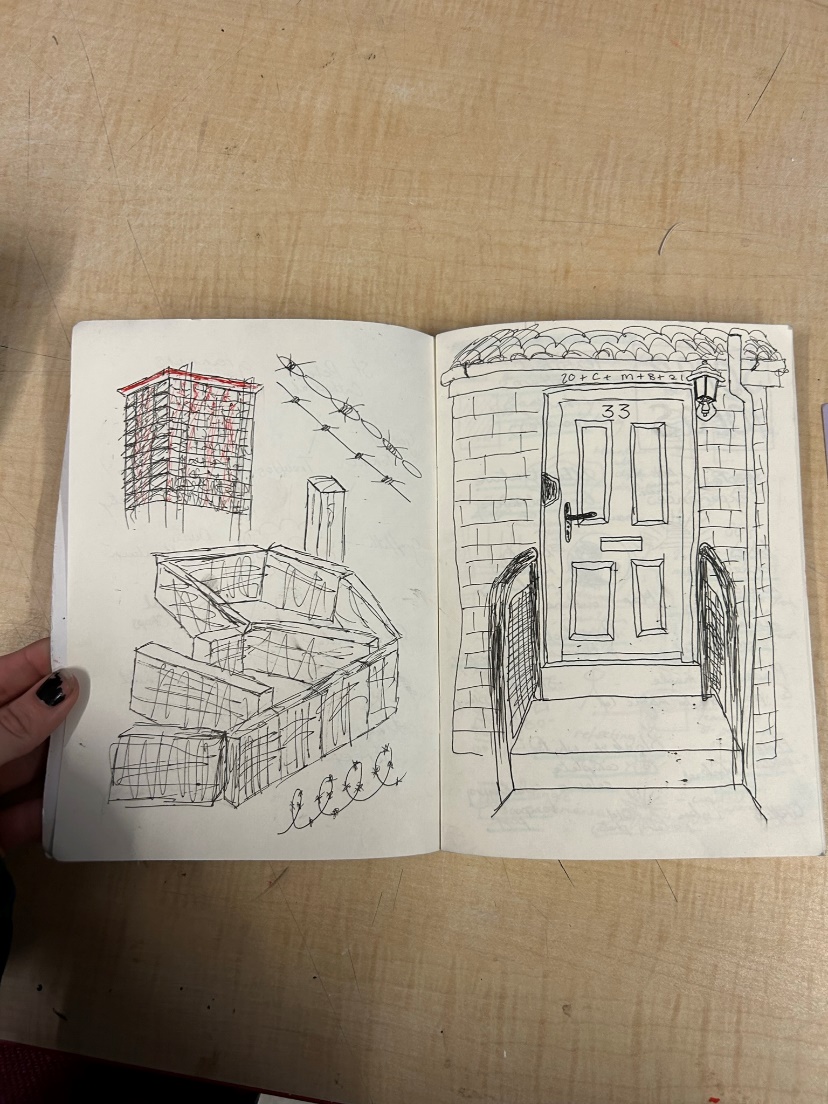 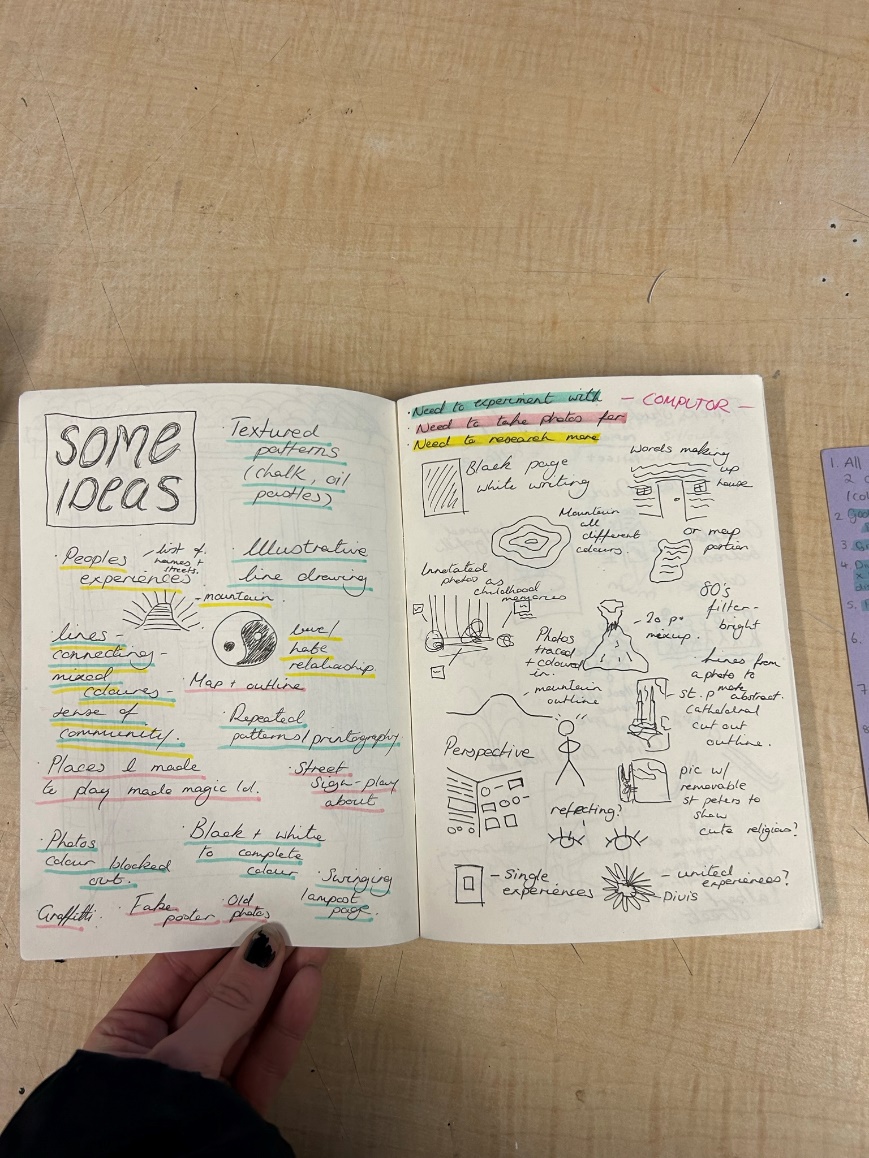 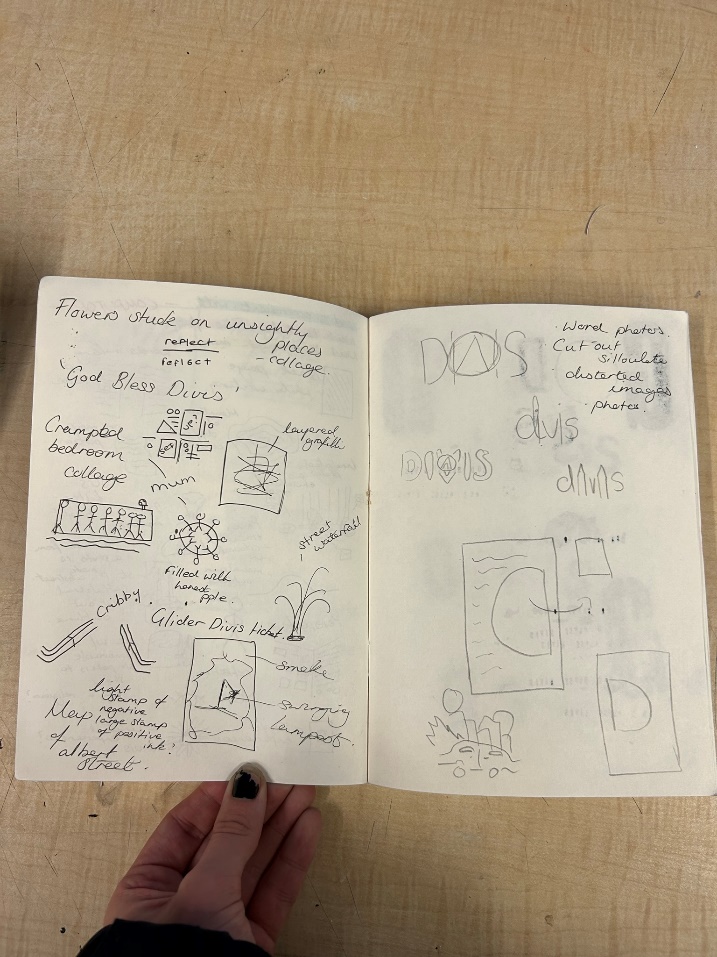 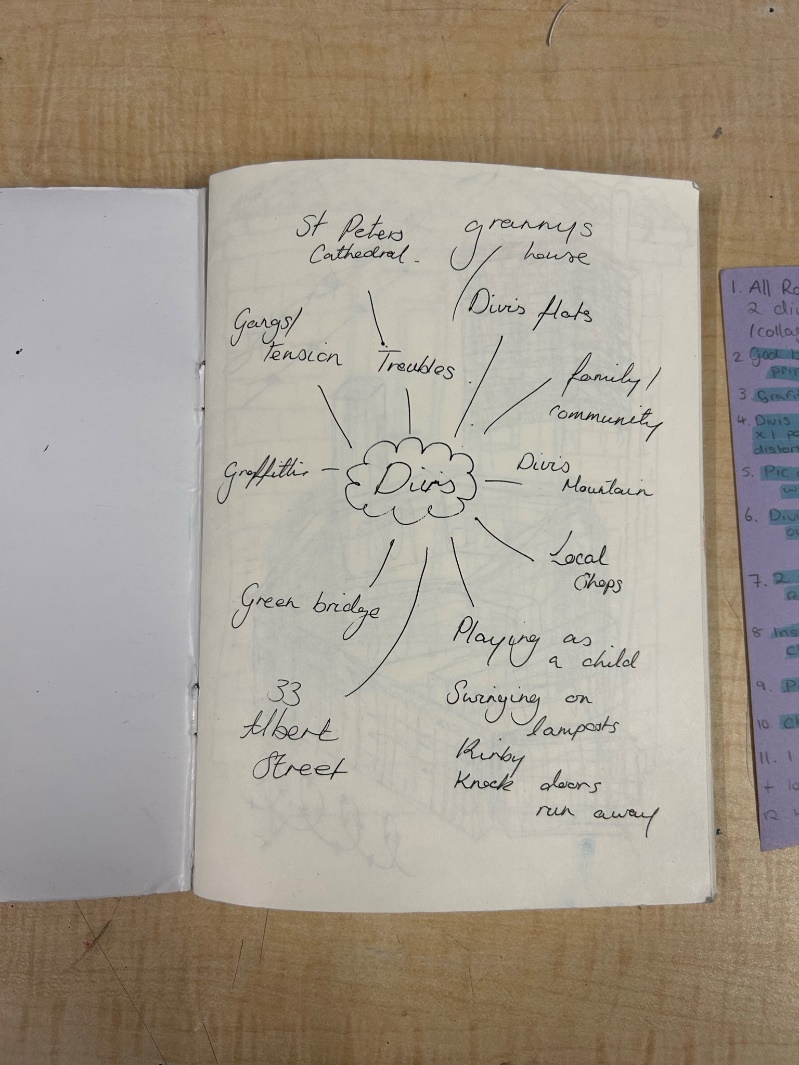 After this, I began researching graphic designers to get some inspiration, and jotted down any ideas I had in the process. 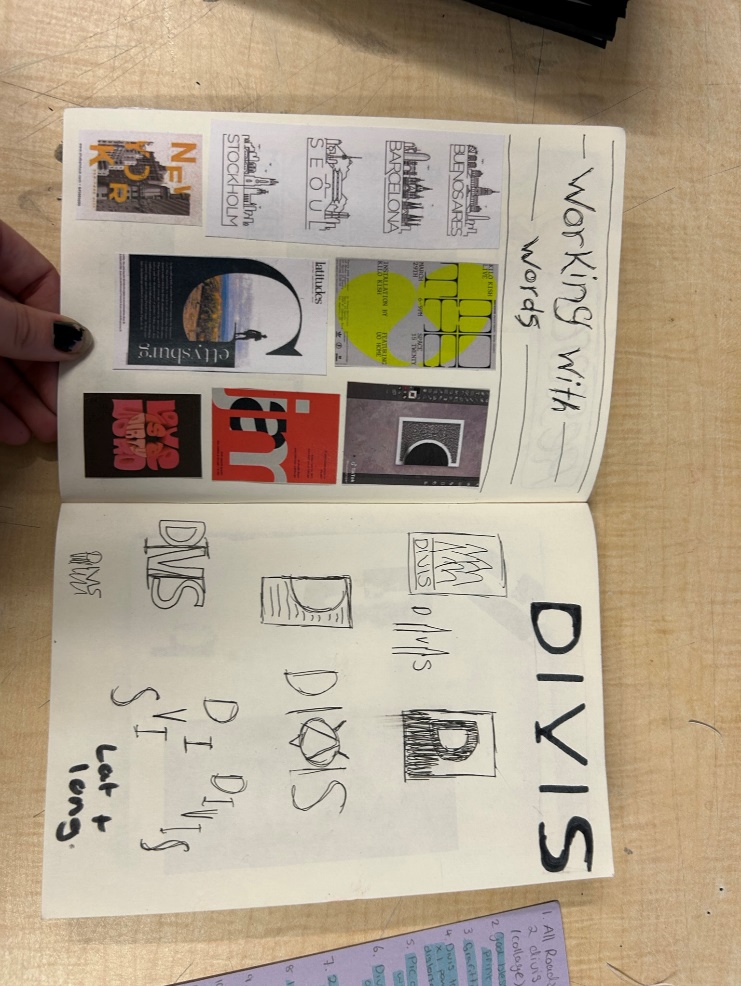 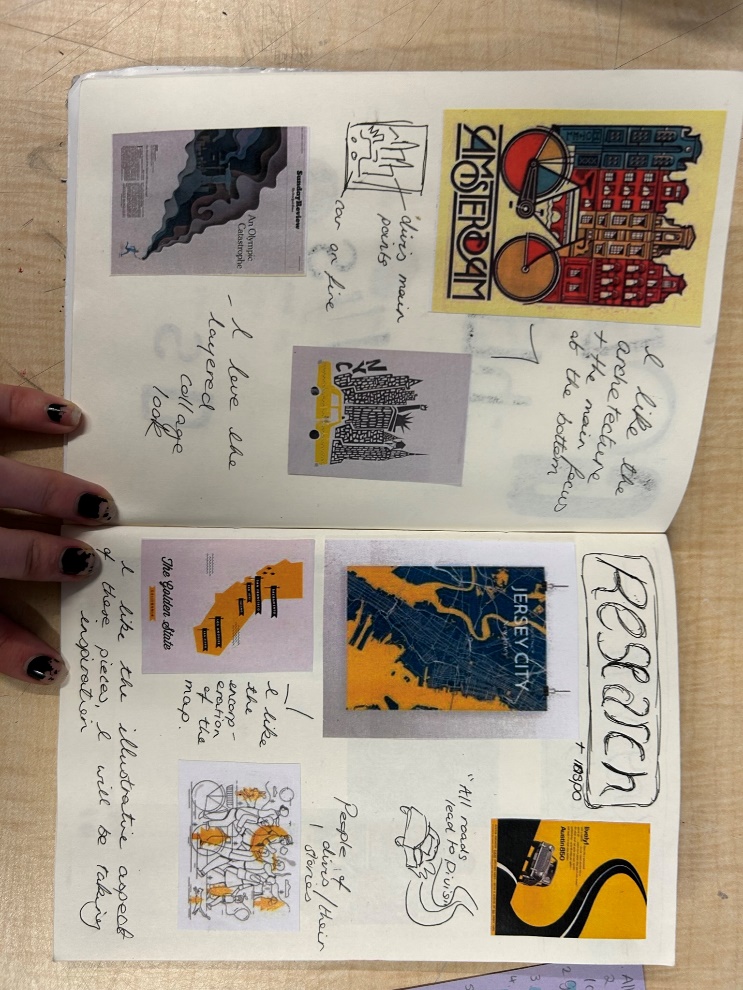 I was a bit sceptical of adobe illustrator, so I decided to create some analogue ideas in my sketchbook that I could also draw inspiration from. I created a lot of collages on paper and photographed them: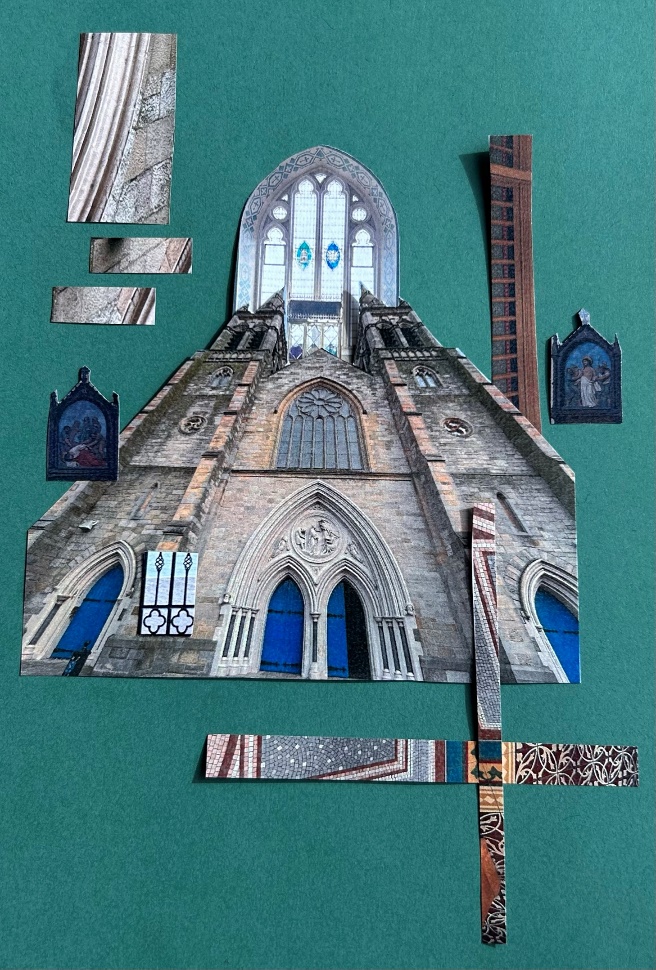 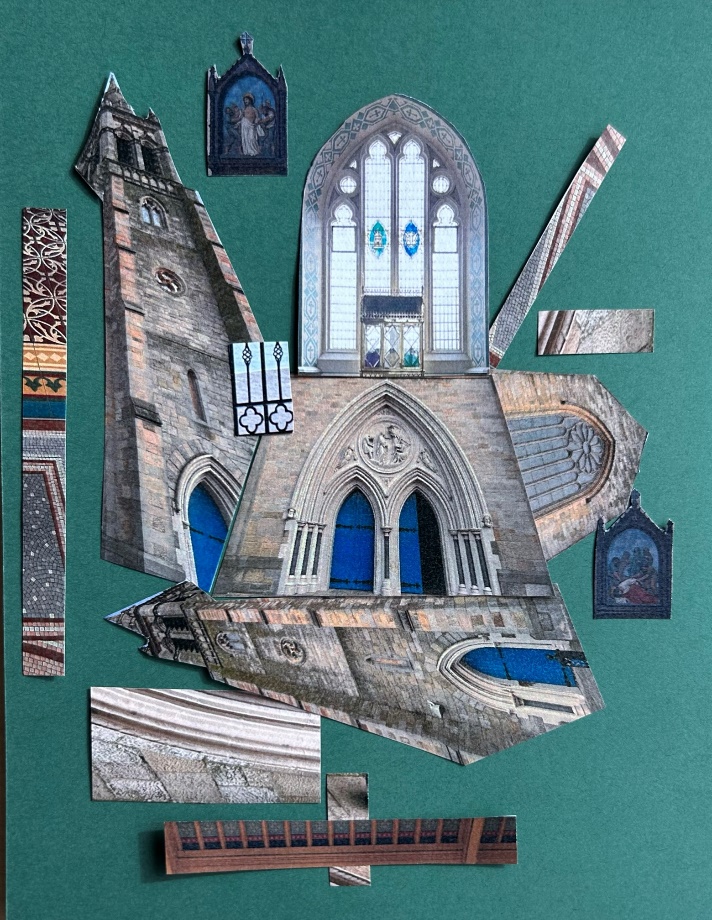 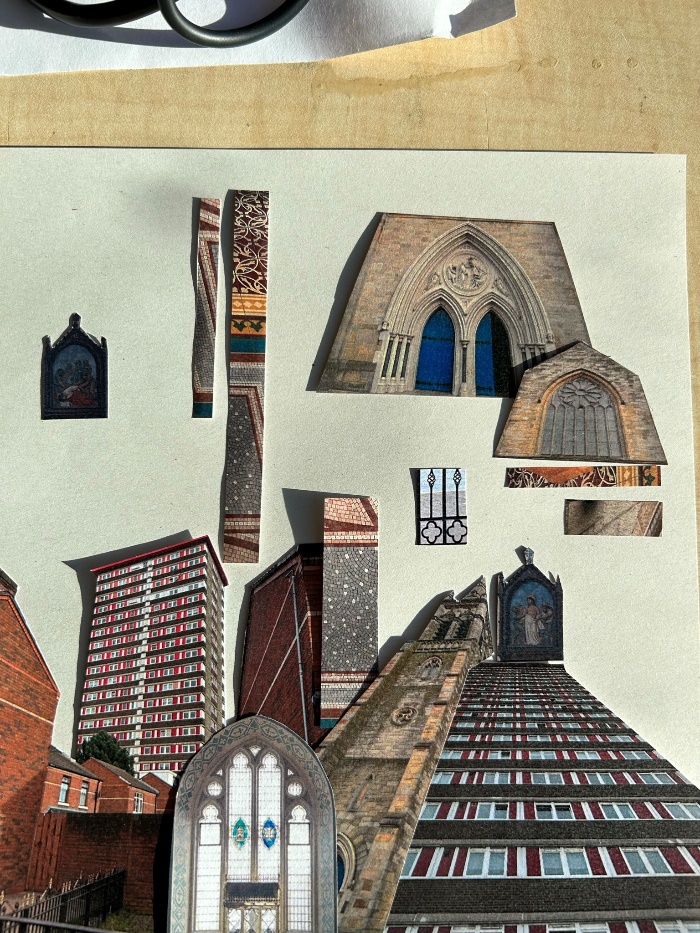 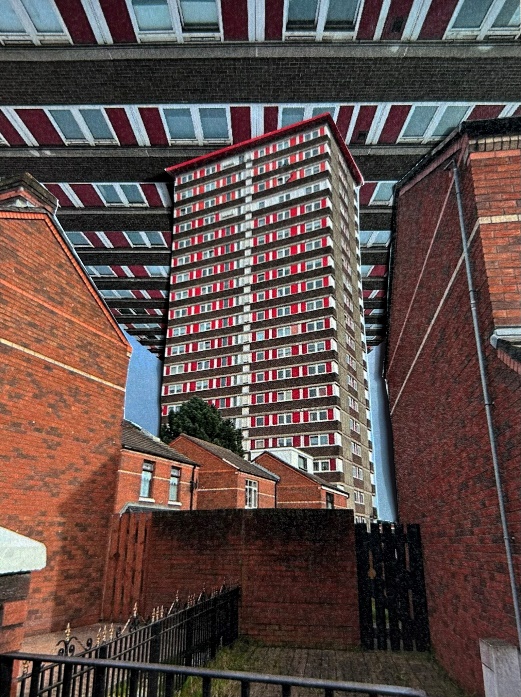 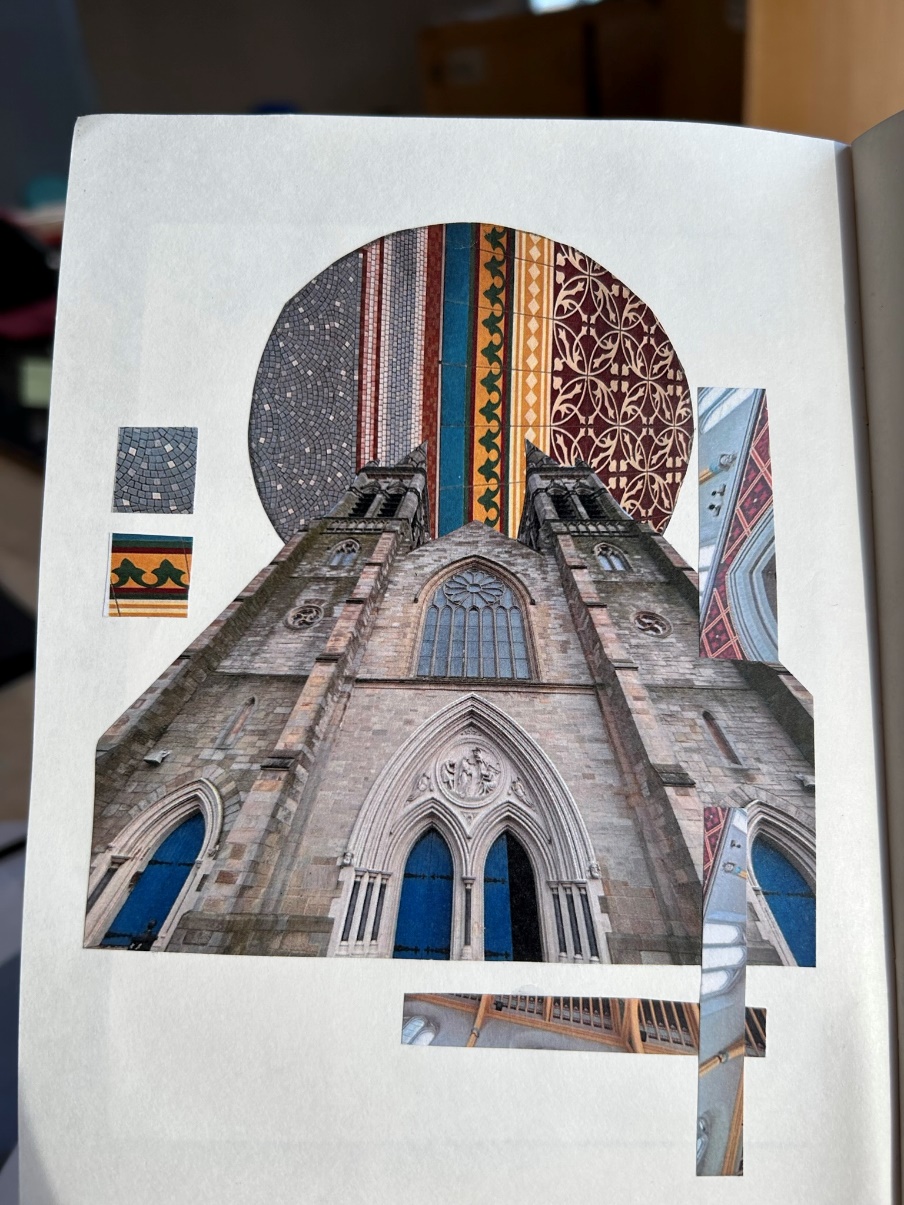 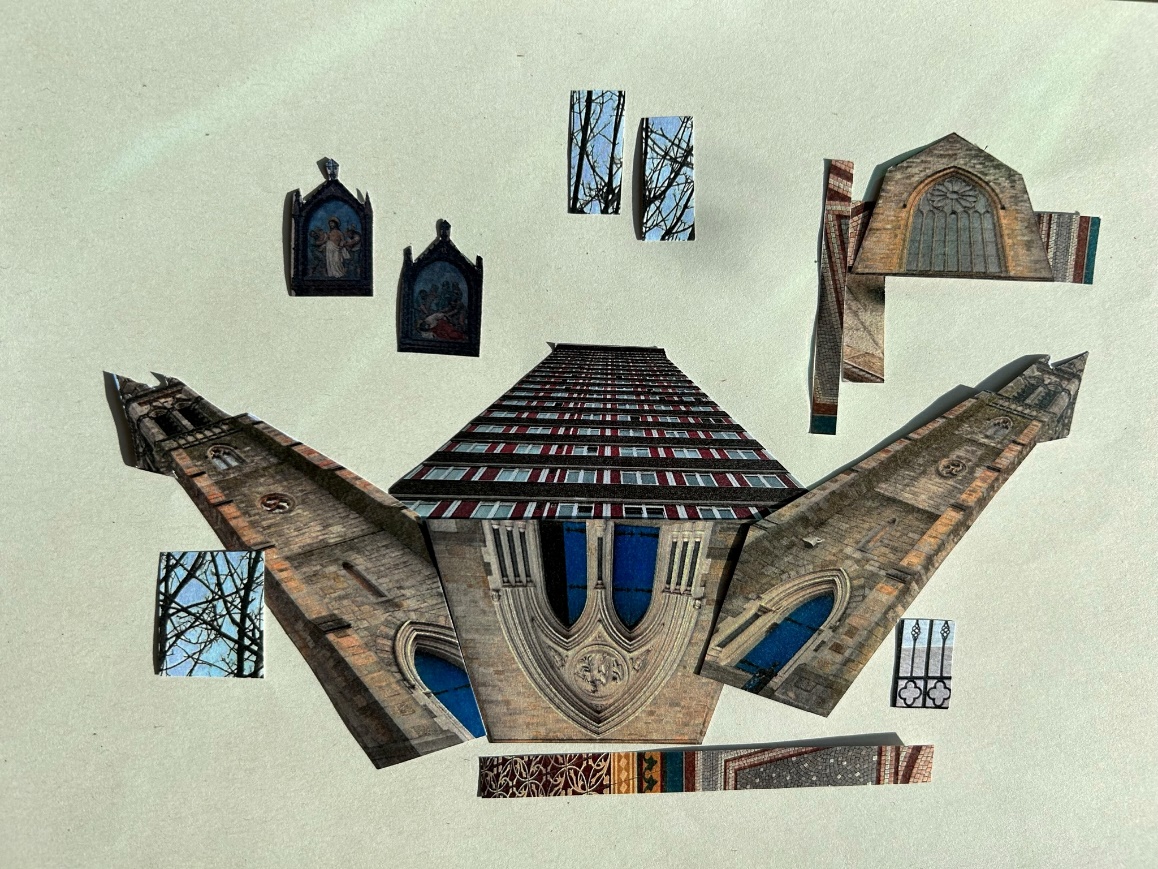 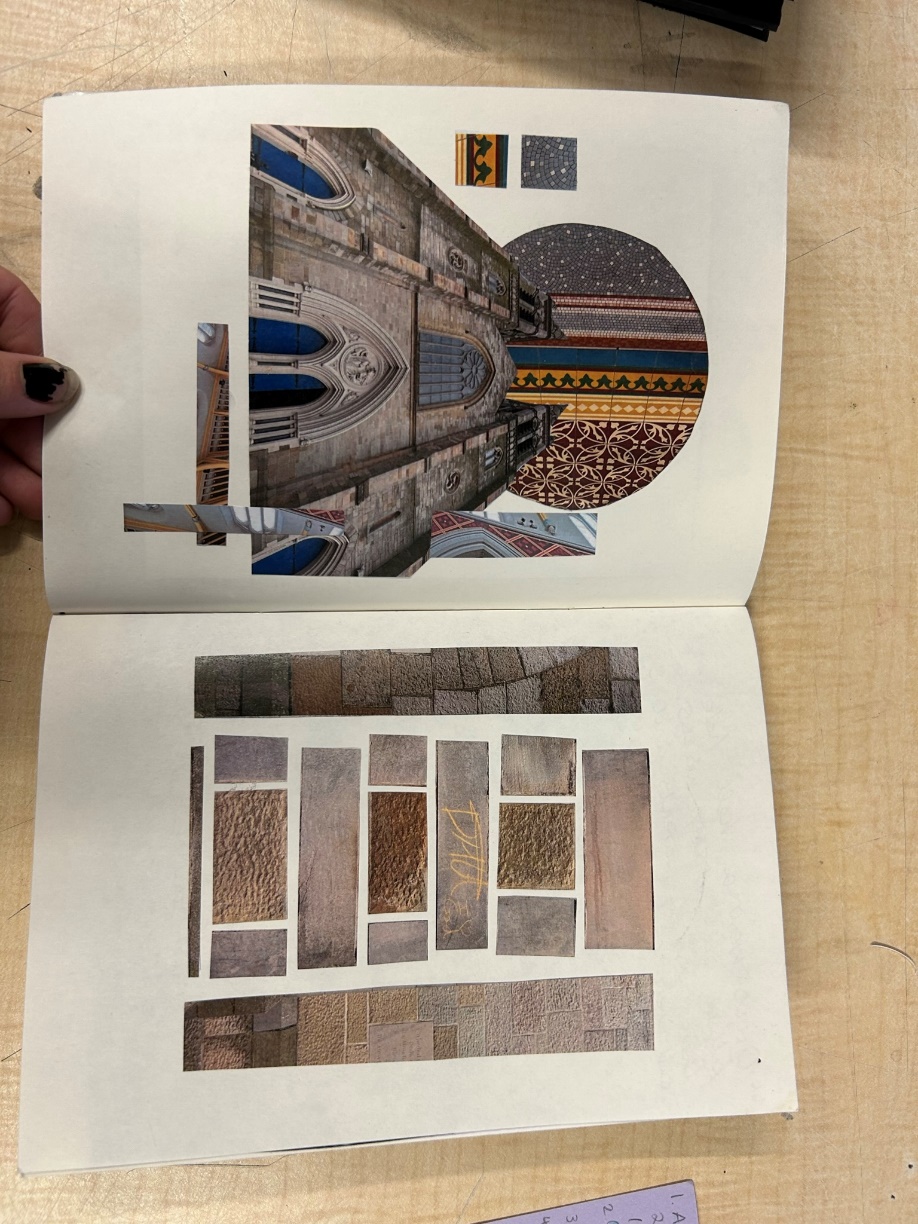 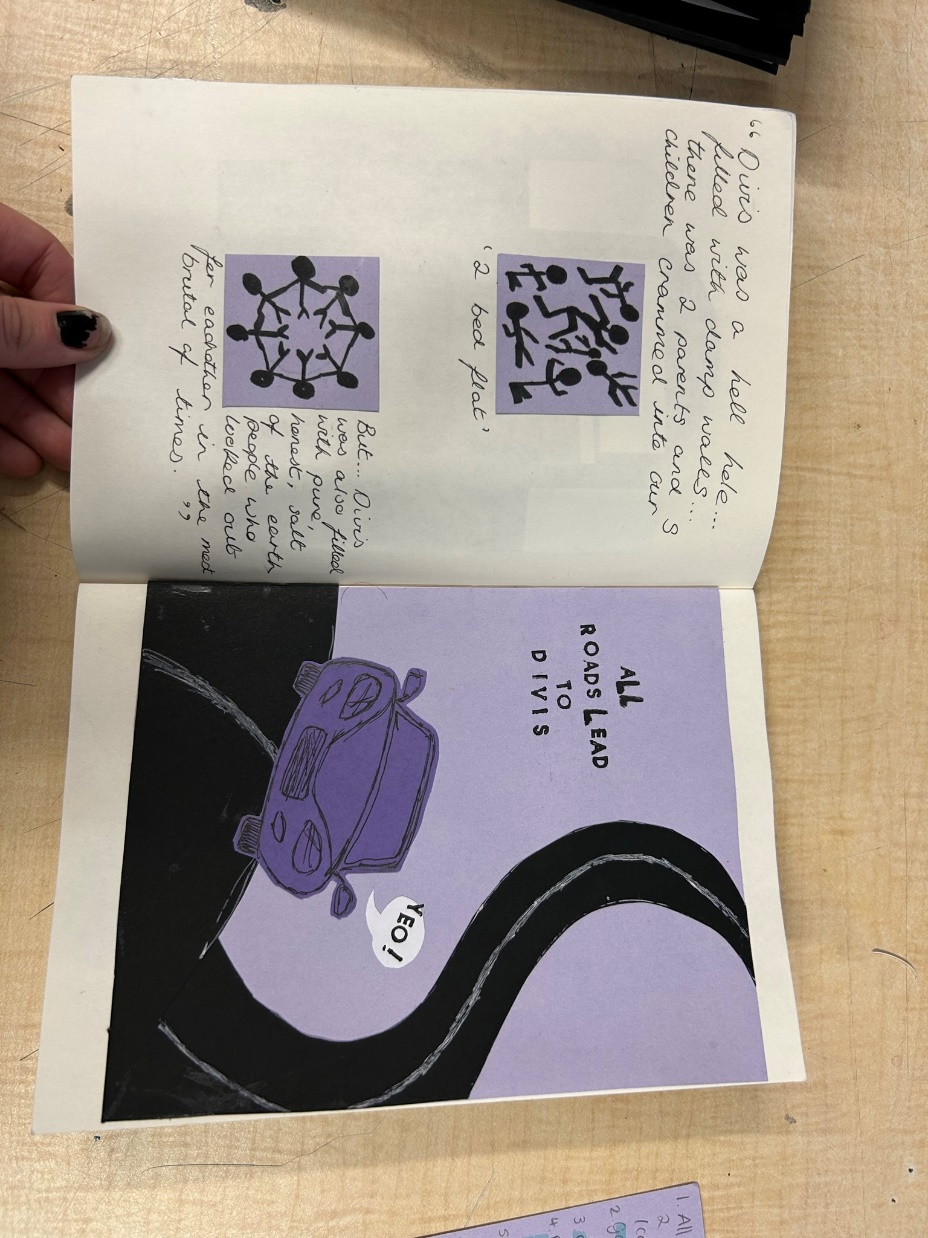 I also created some letter prints: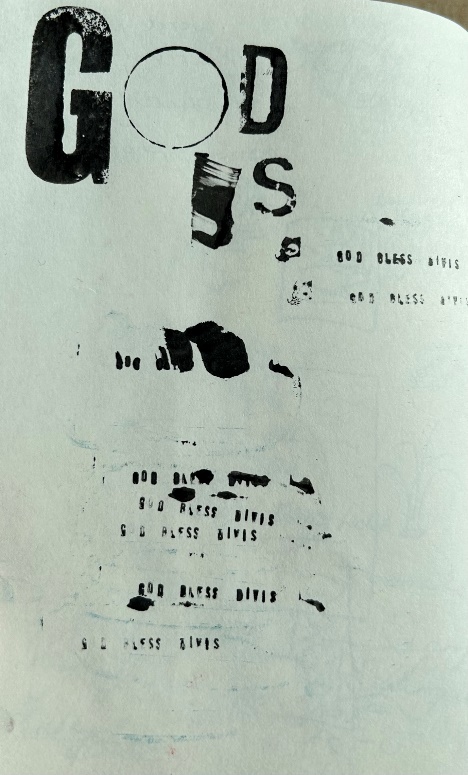 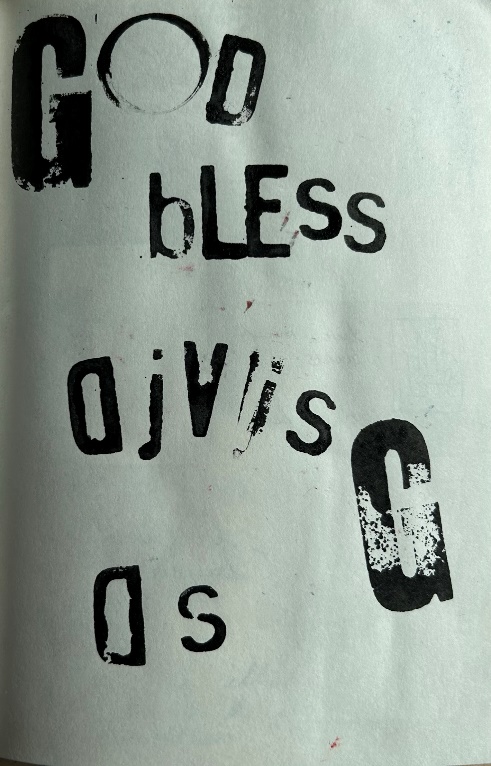 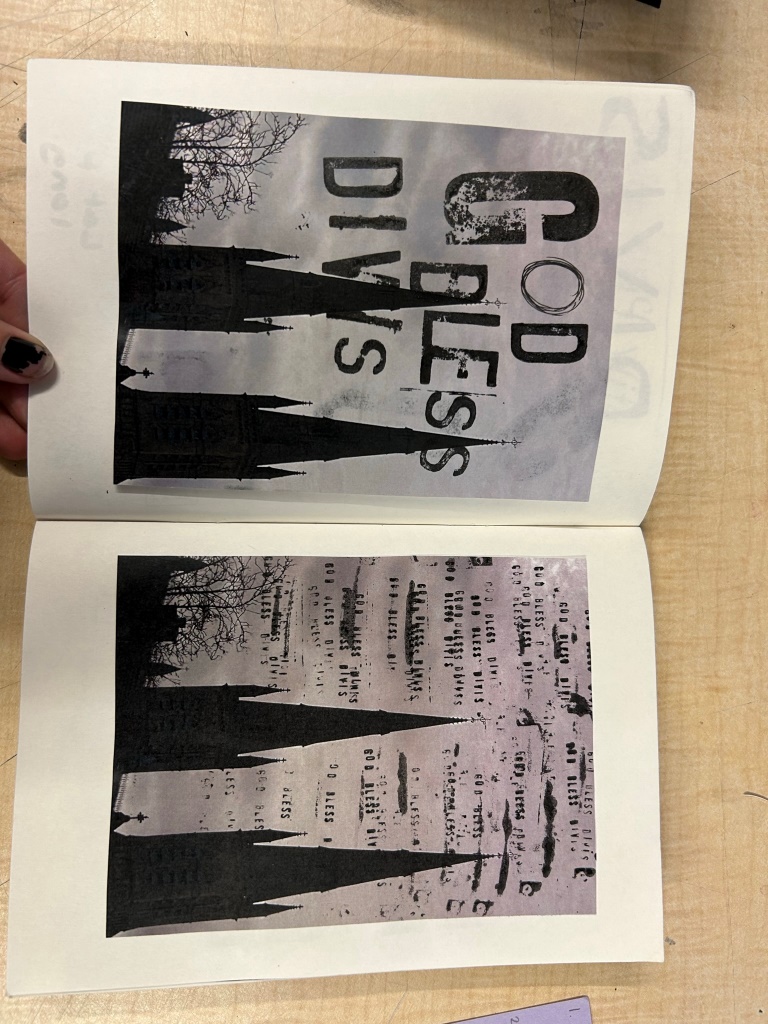 I then began to play around on adobe illustrator.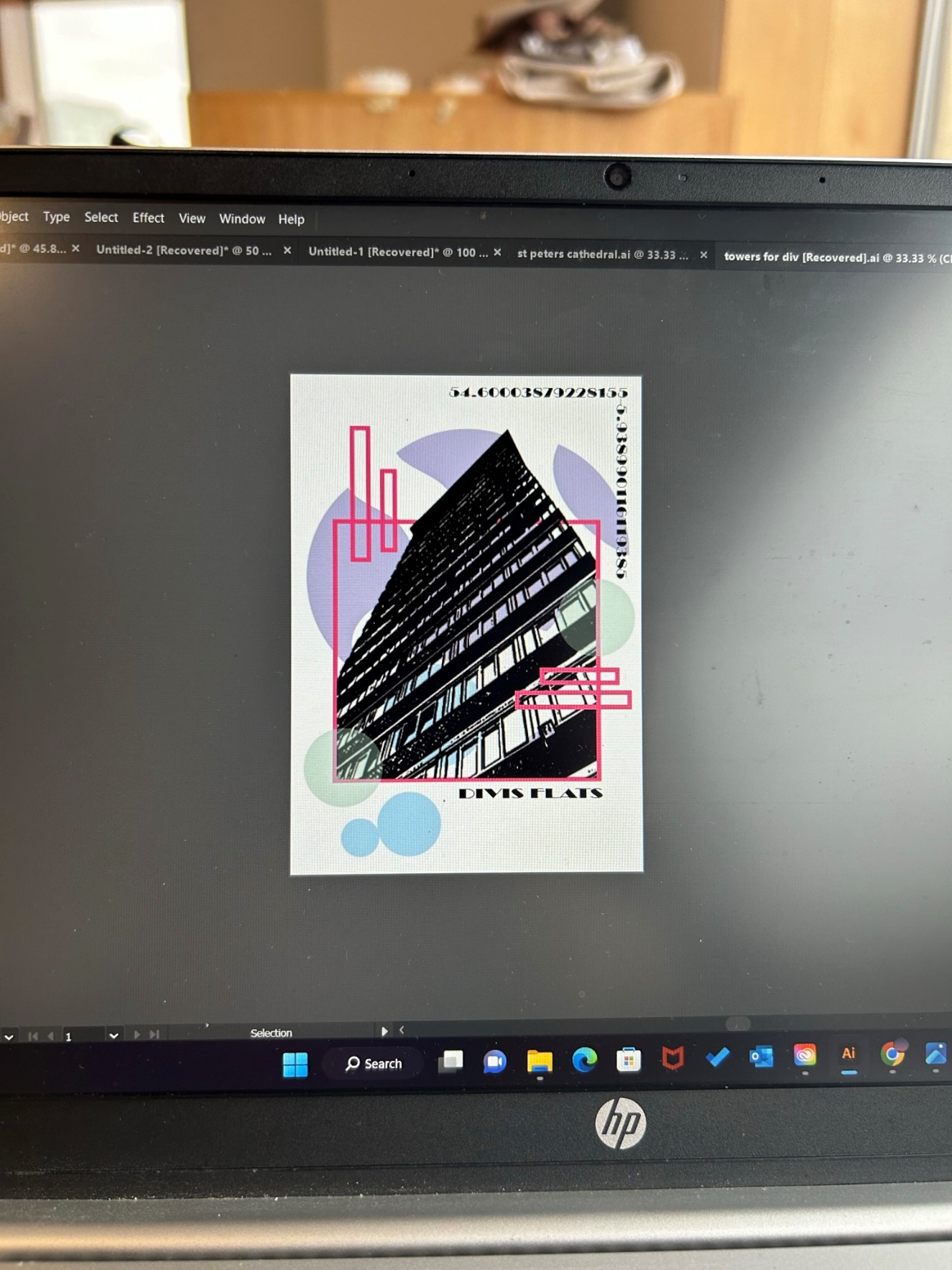 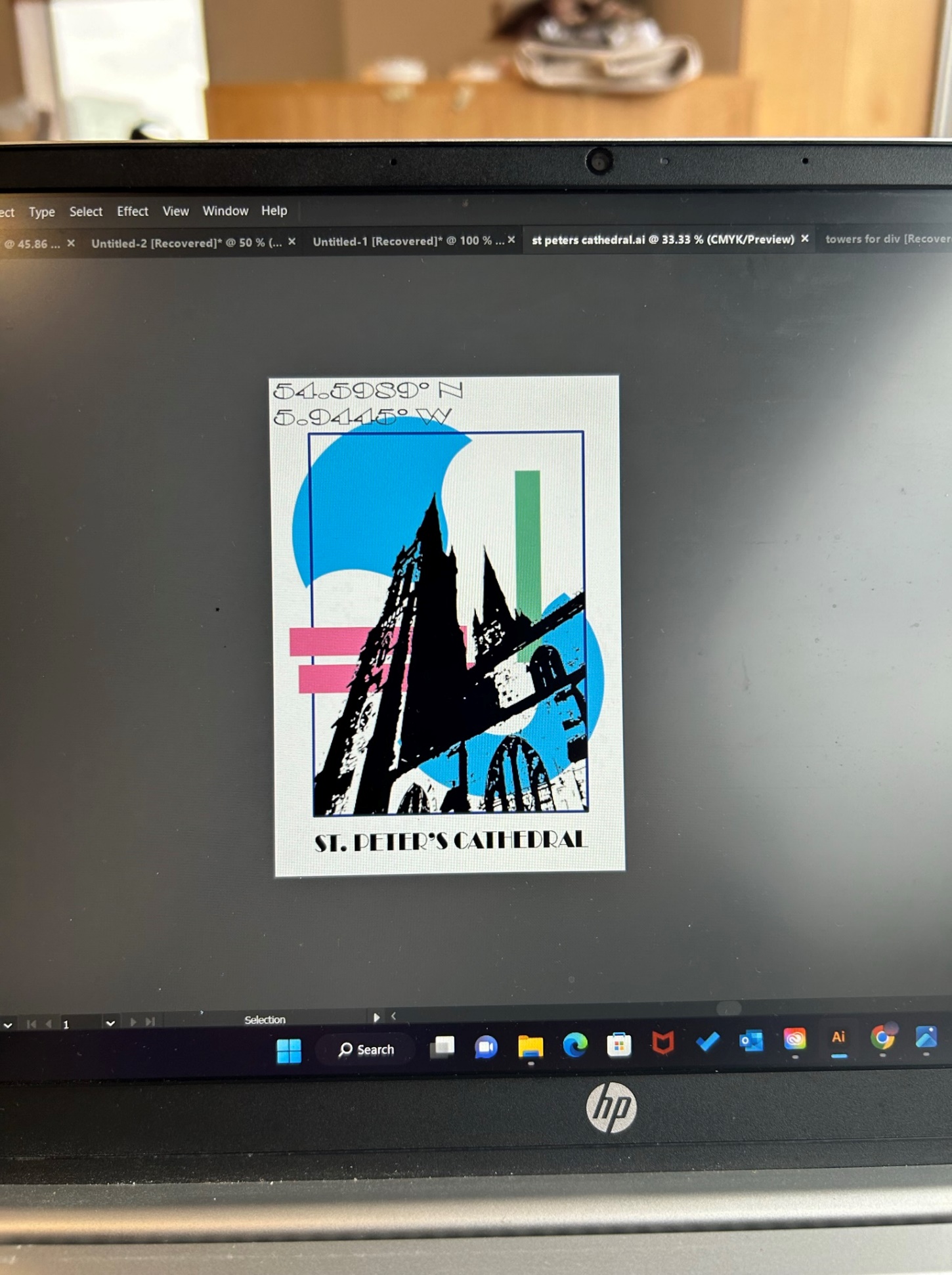 After a while the software became more familiar and I felt more confident in creating digital pieces. I used various collages I created in my sketchbook and scanned them into illustrator, and begam to play around… and I am pleased with the outcome! 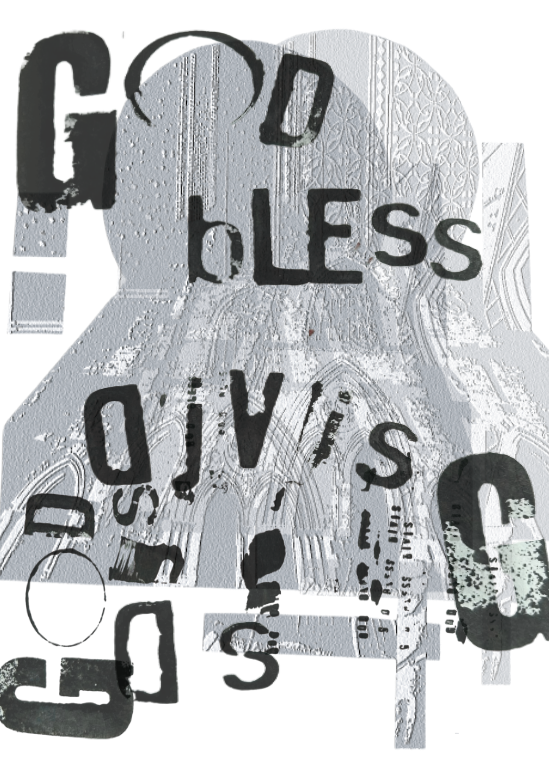 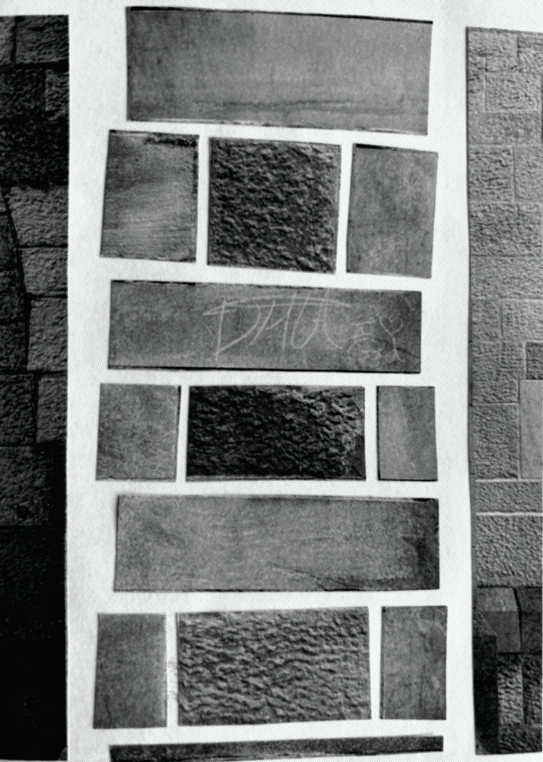 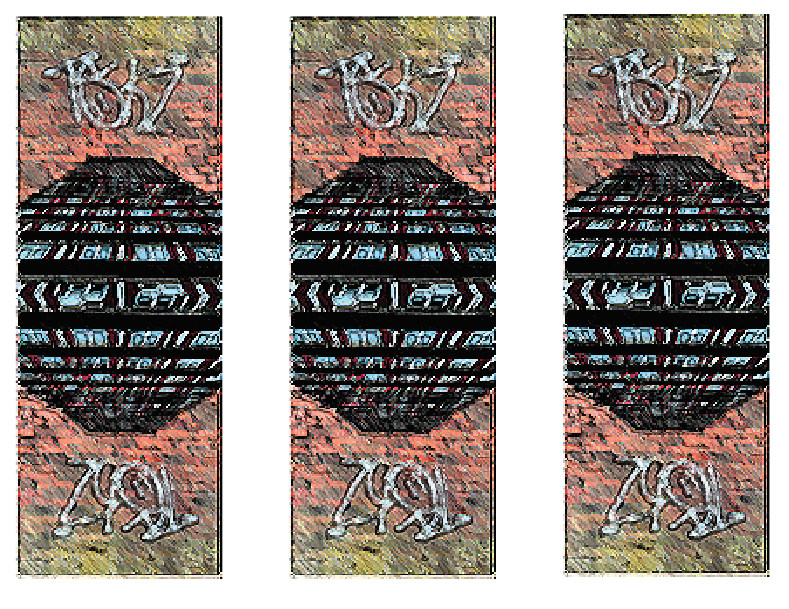 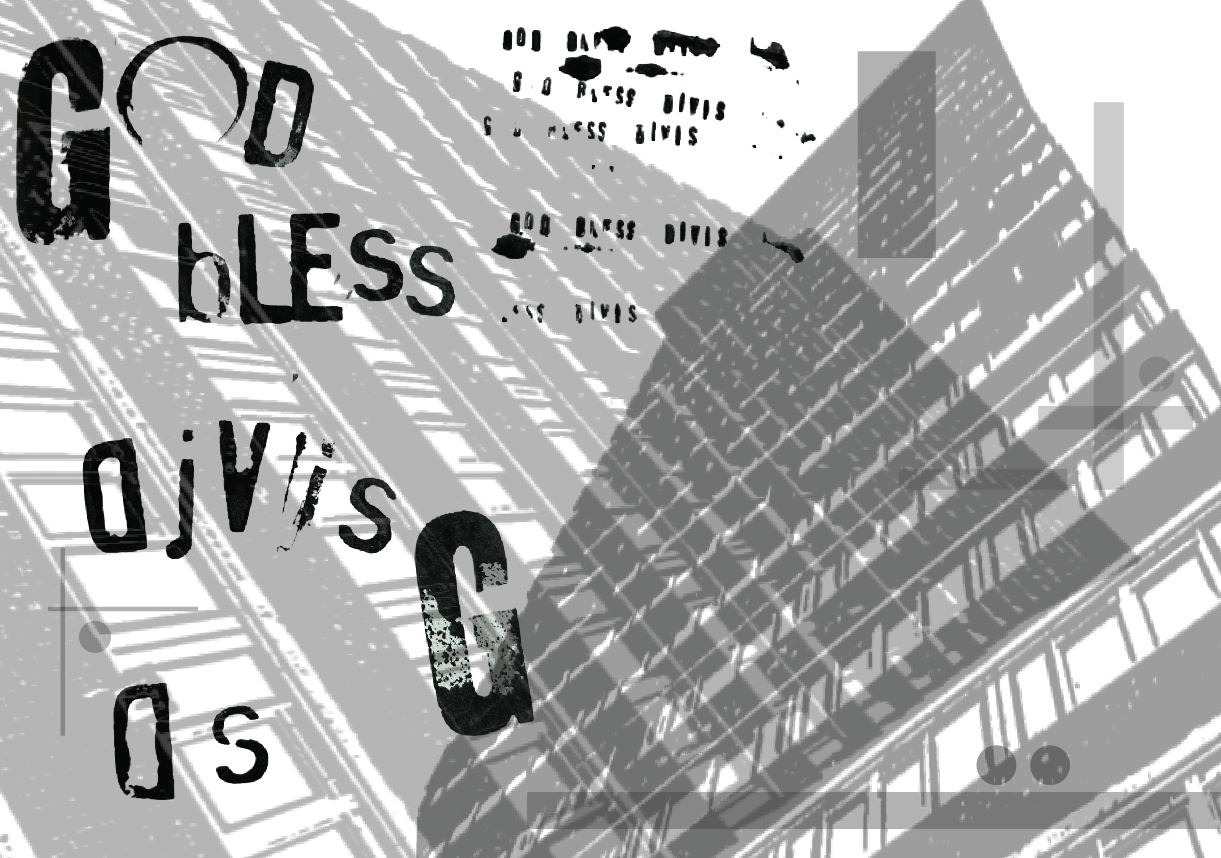 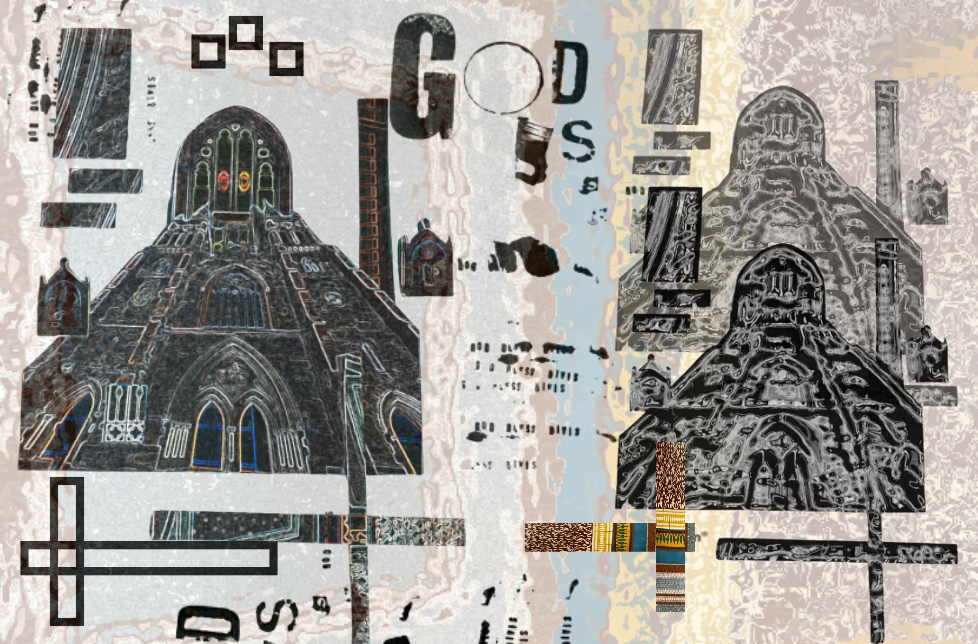 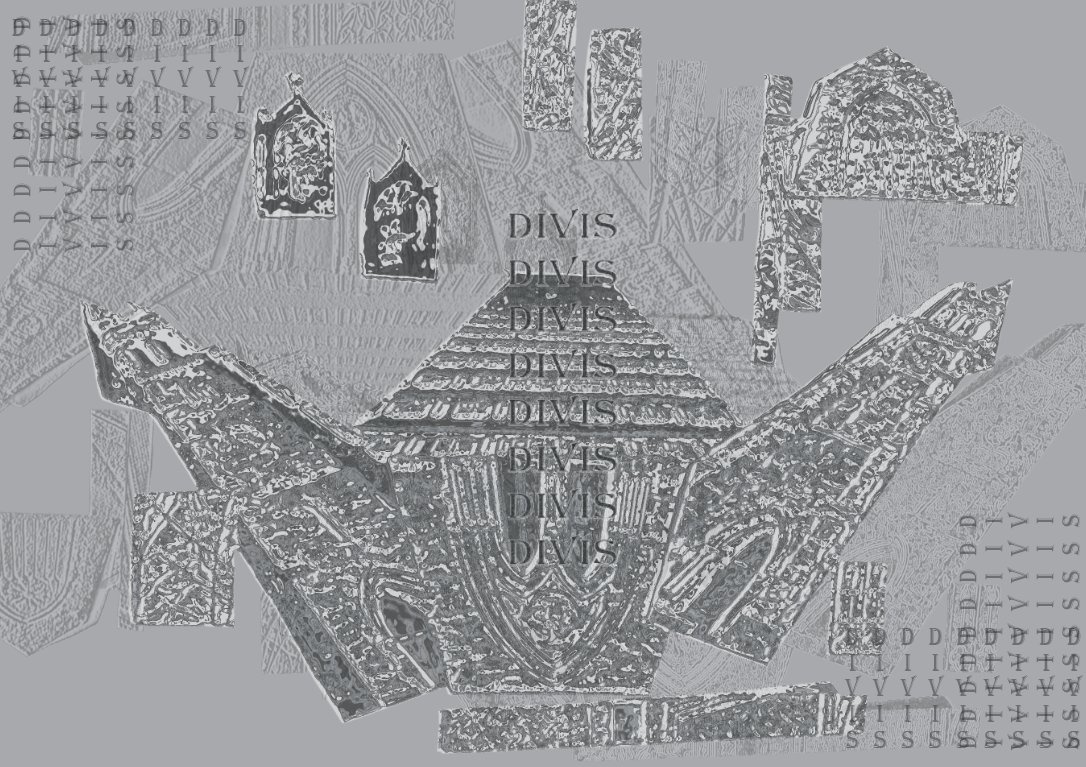 The final look at the zine, which is a combination of analogue and digital work.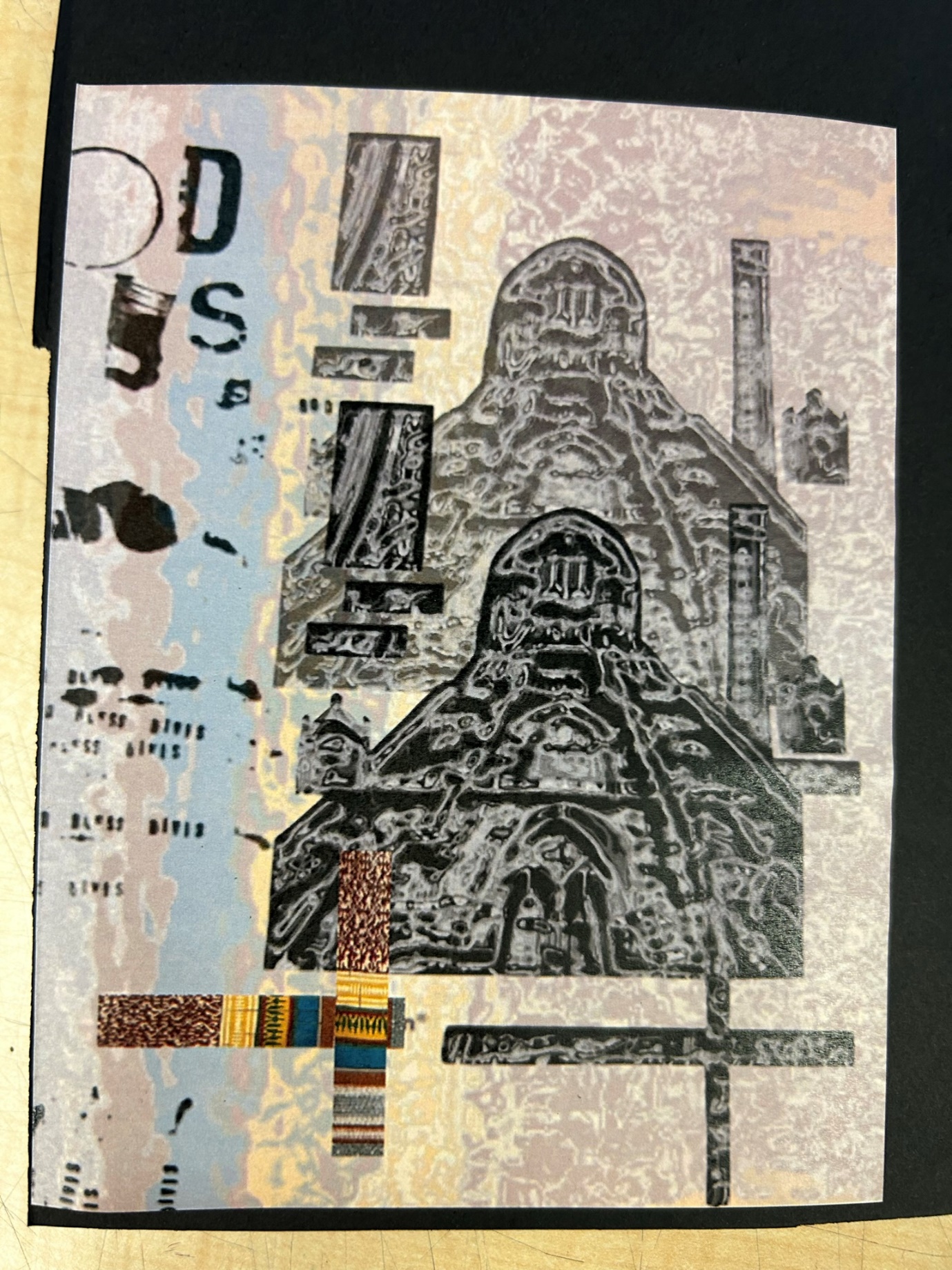 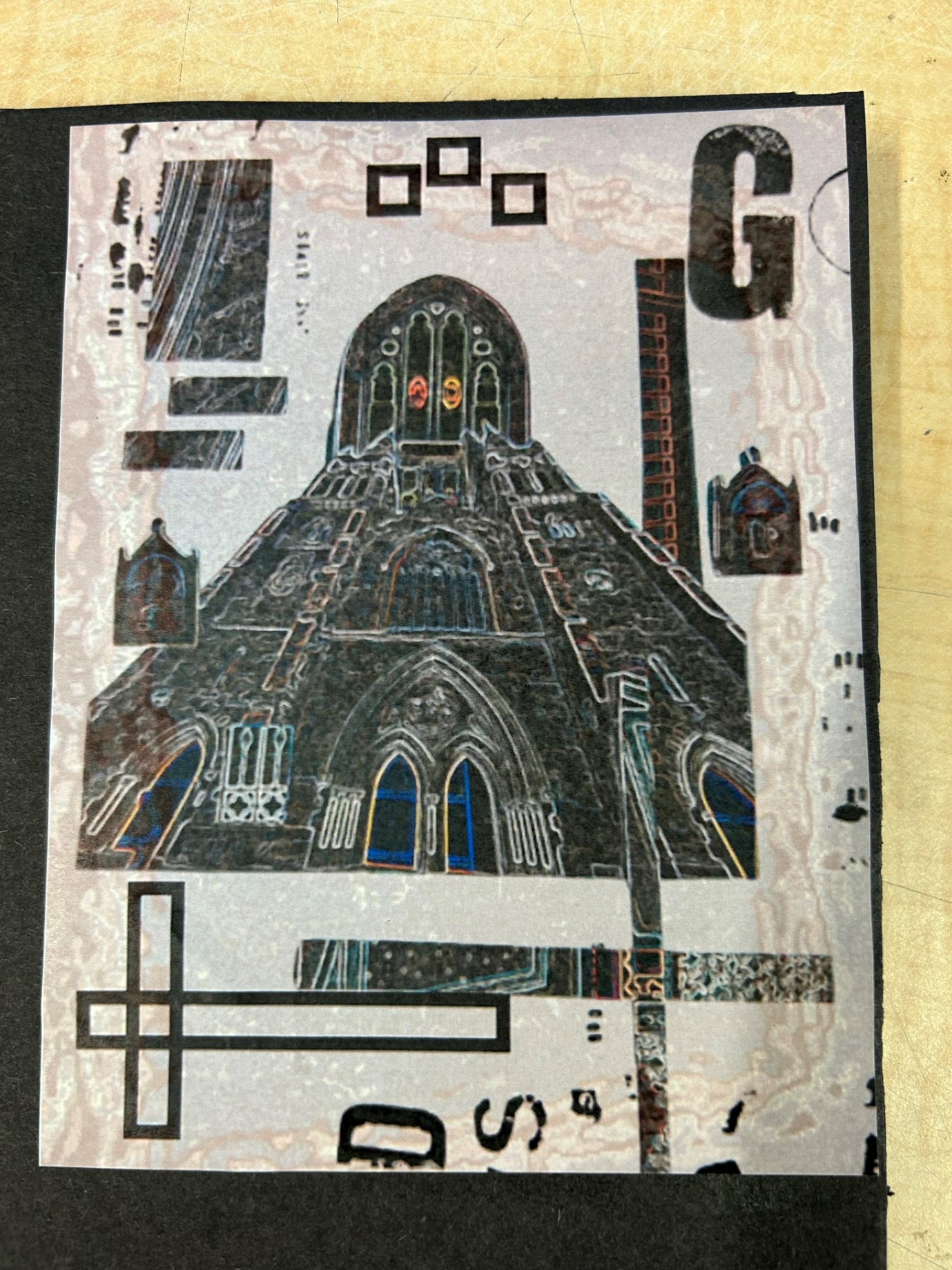 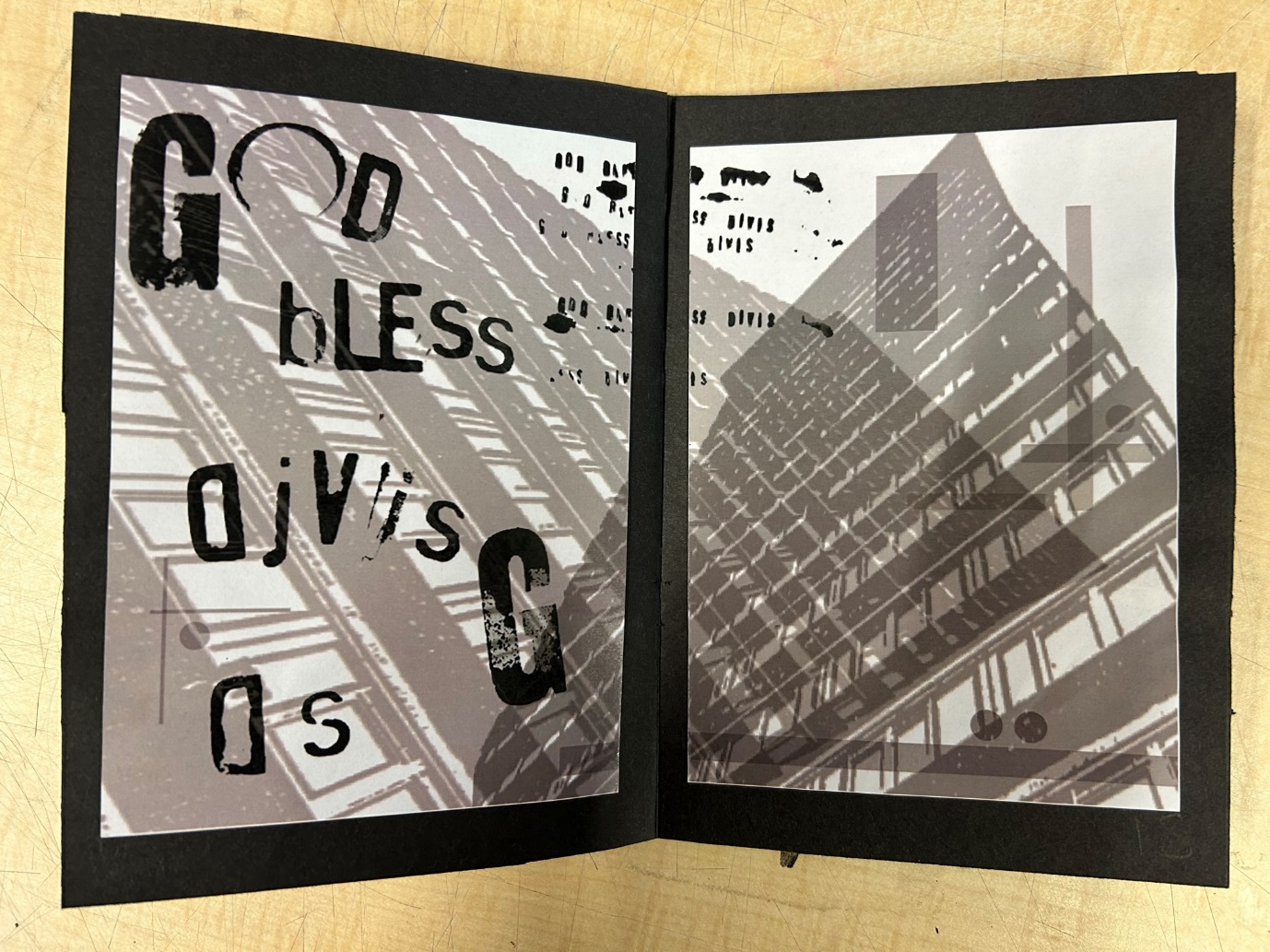 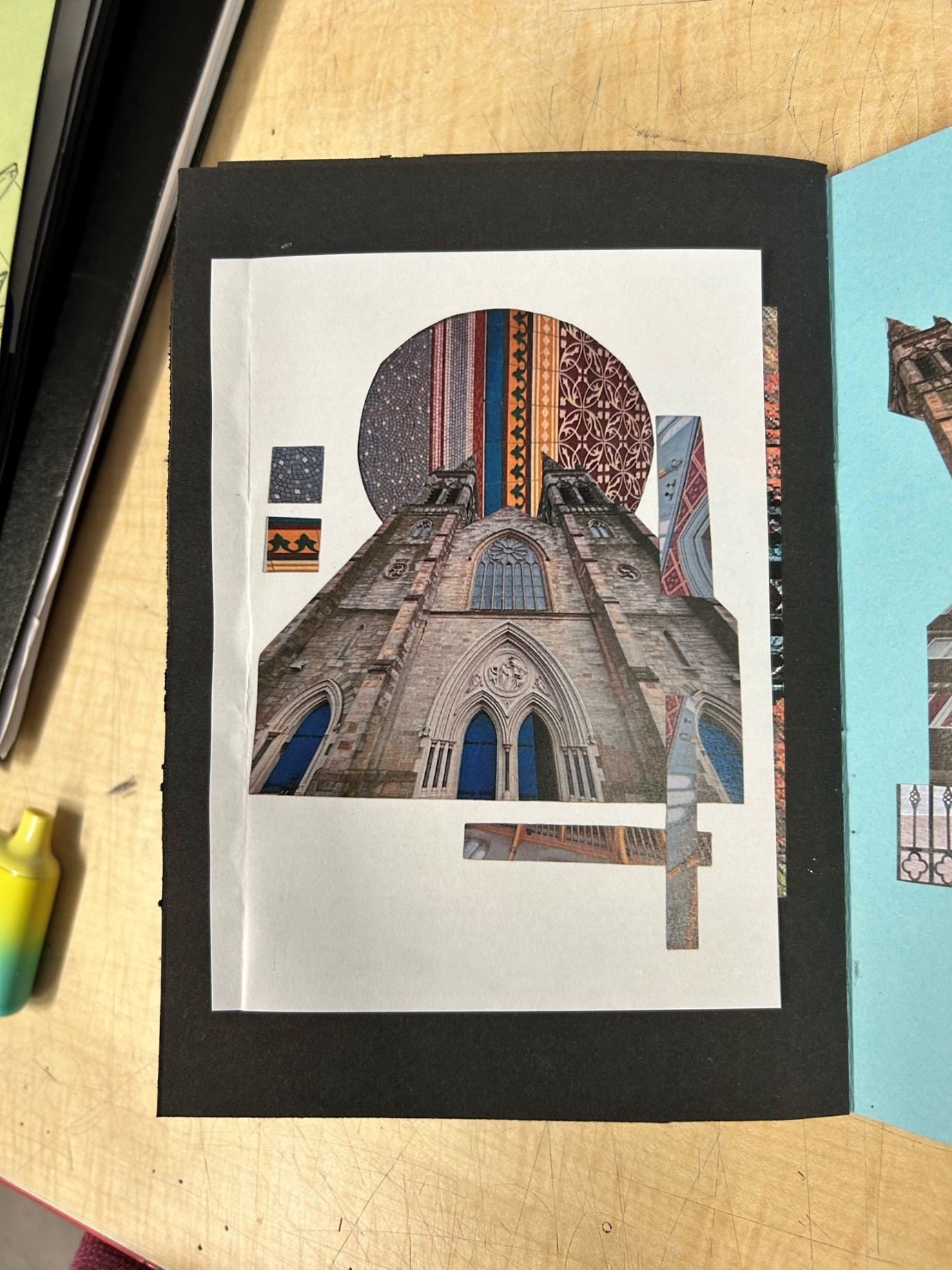 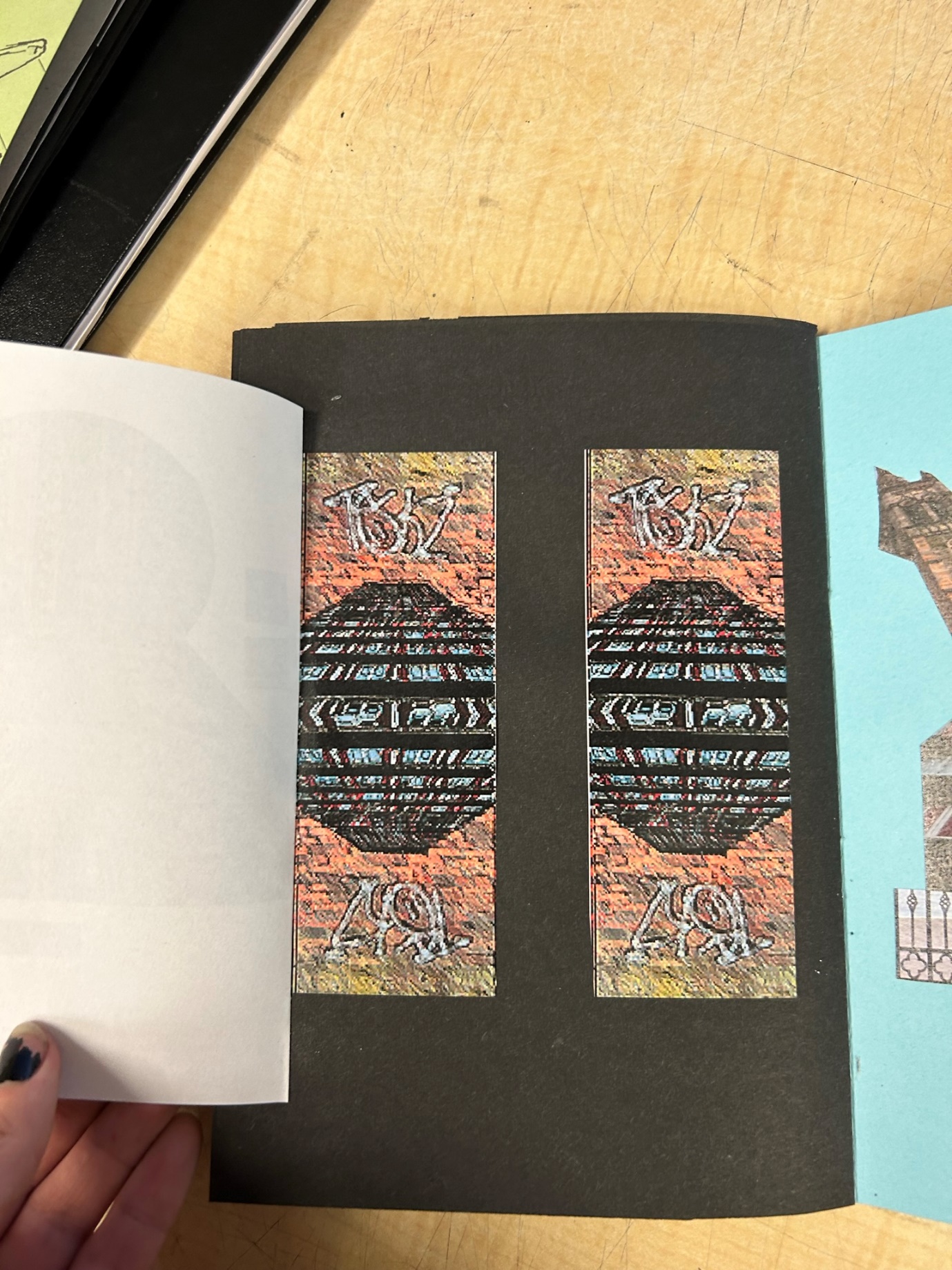 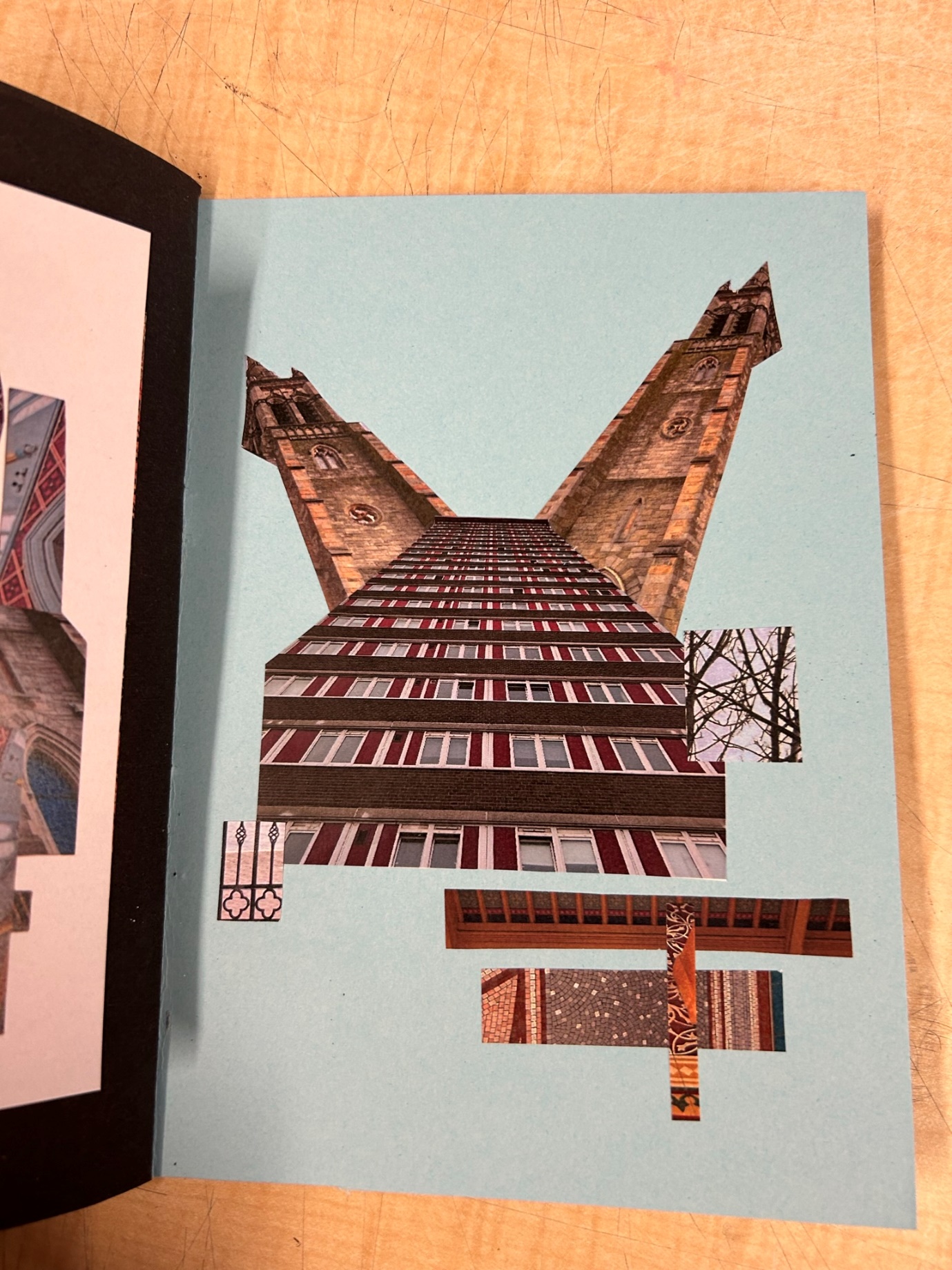 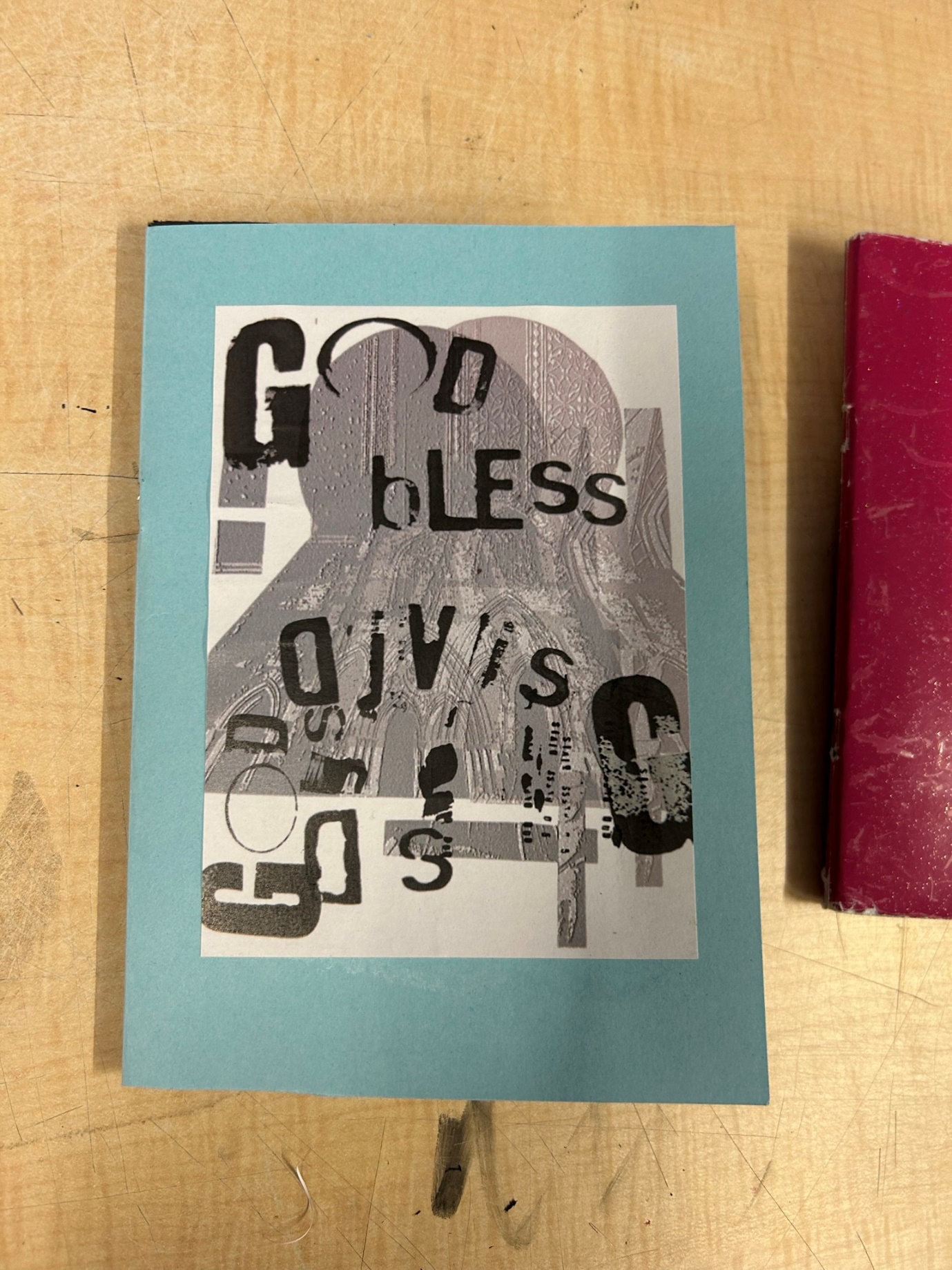 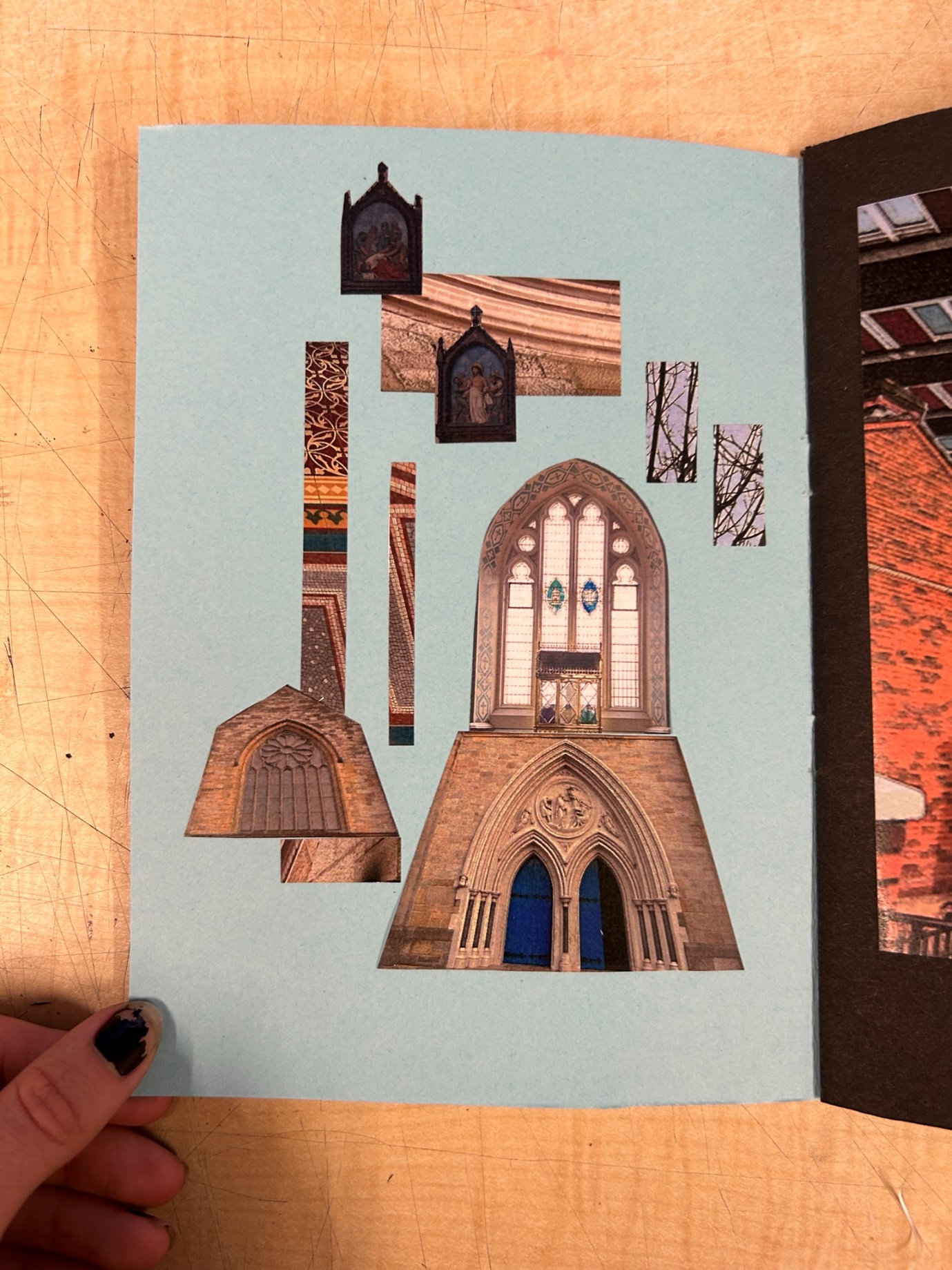 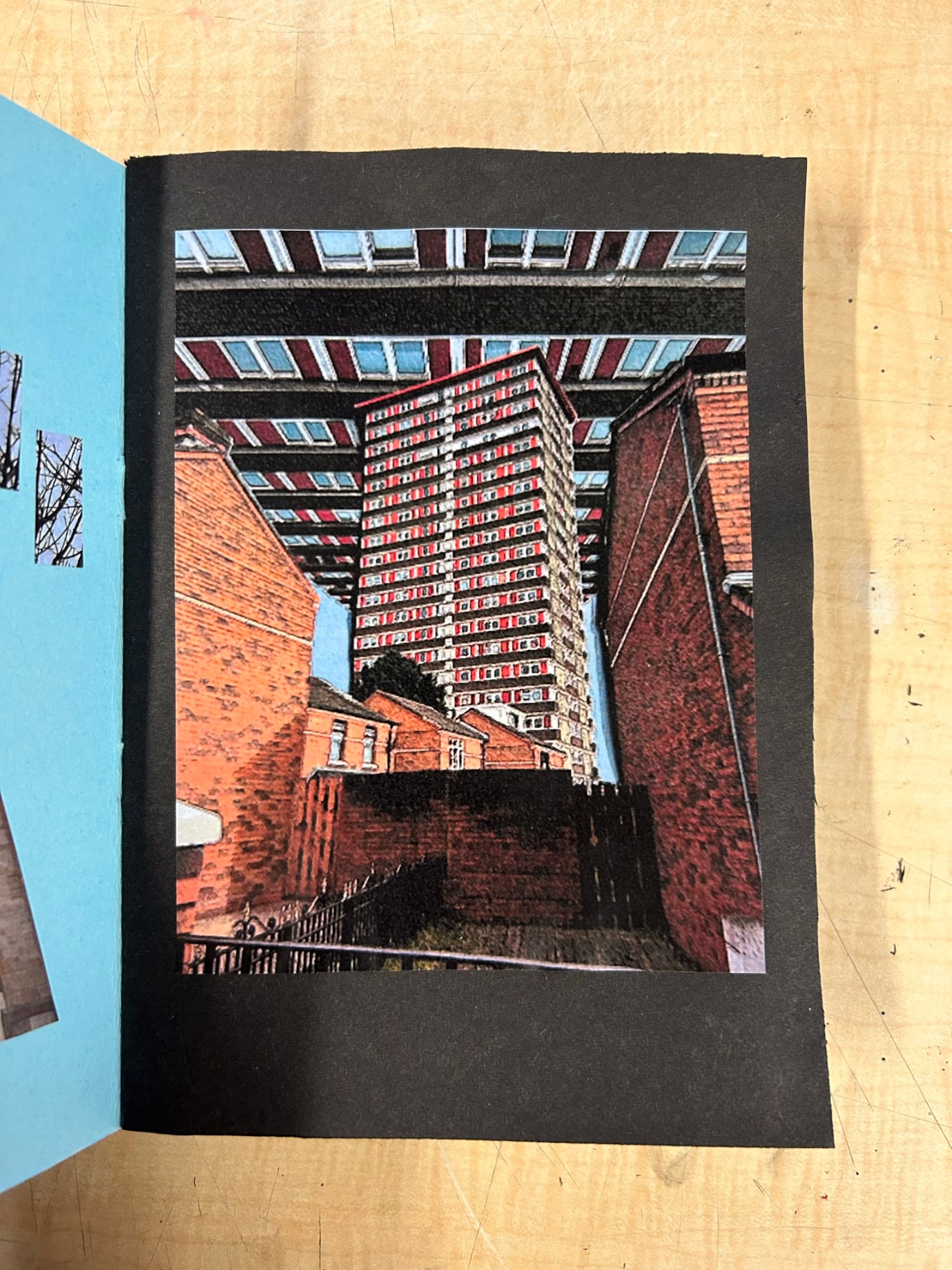 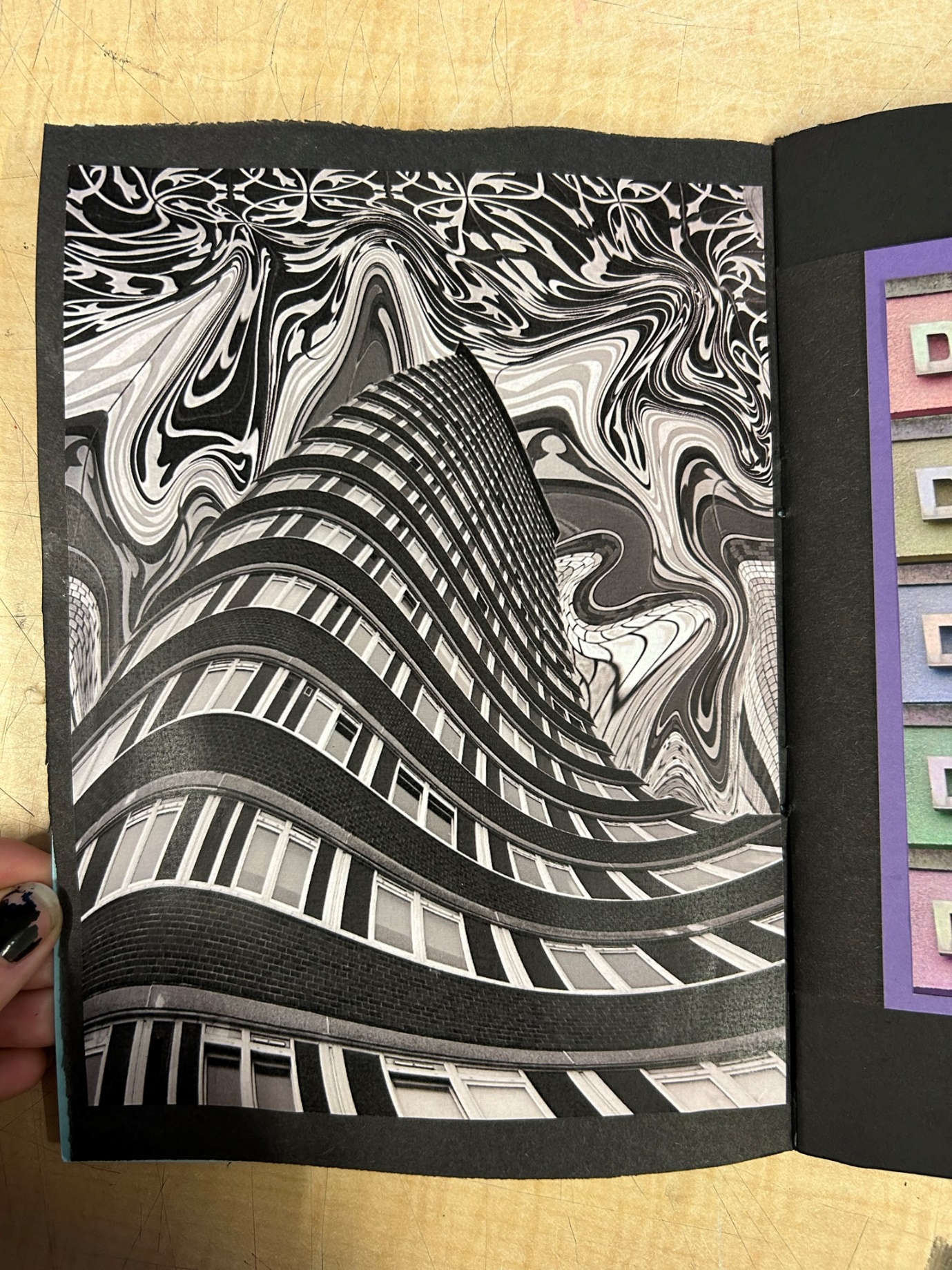 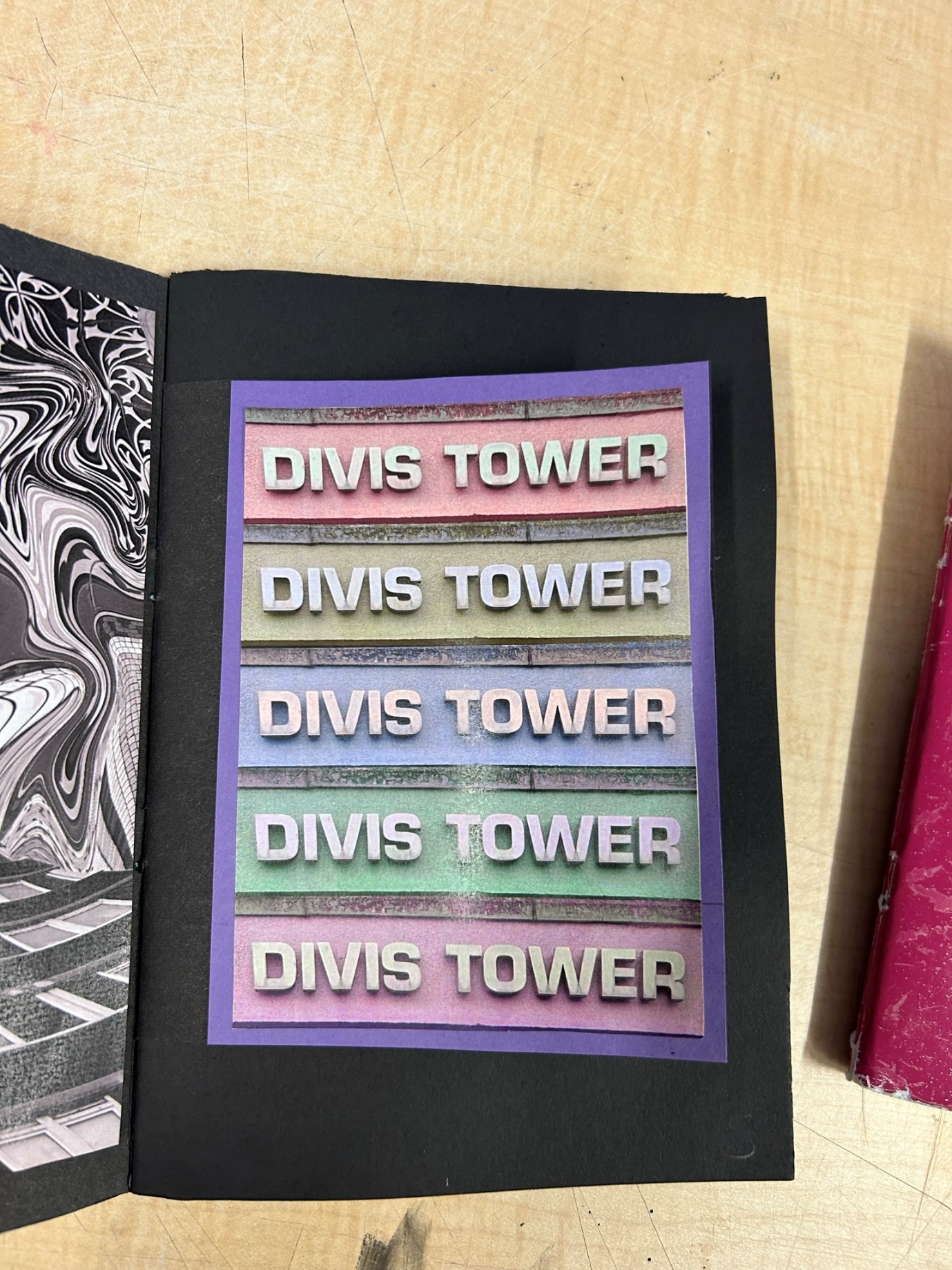 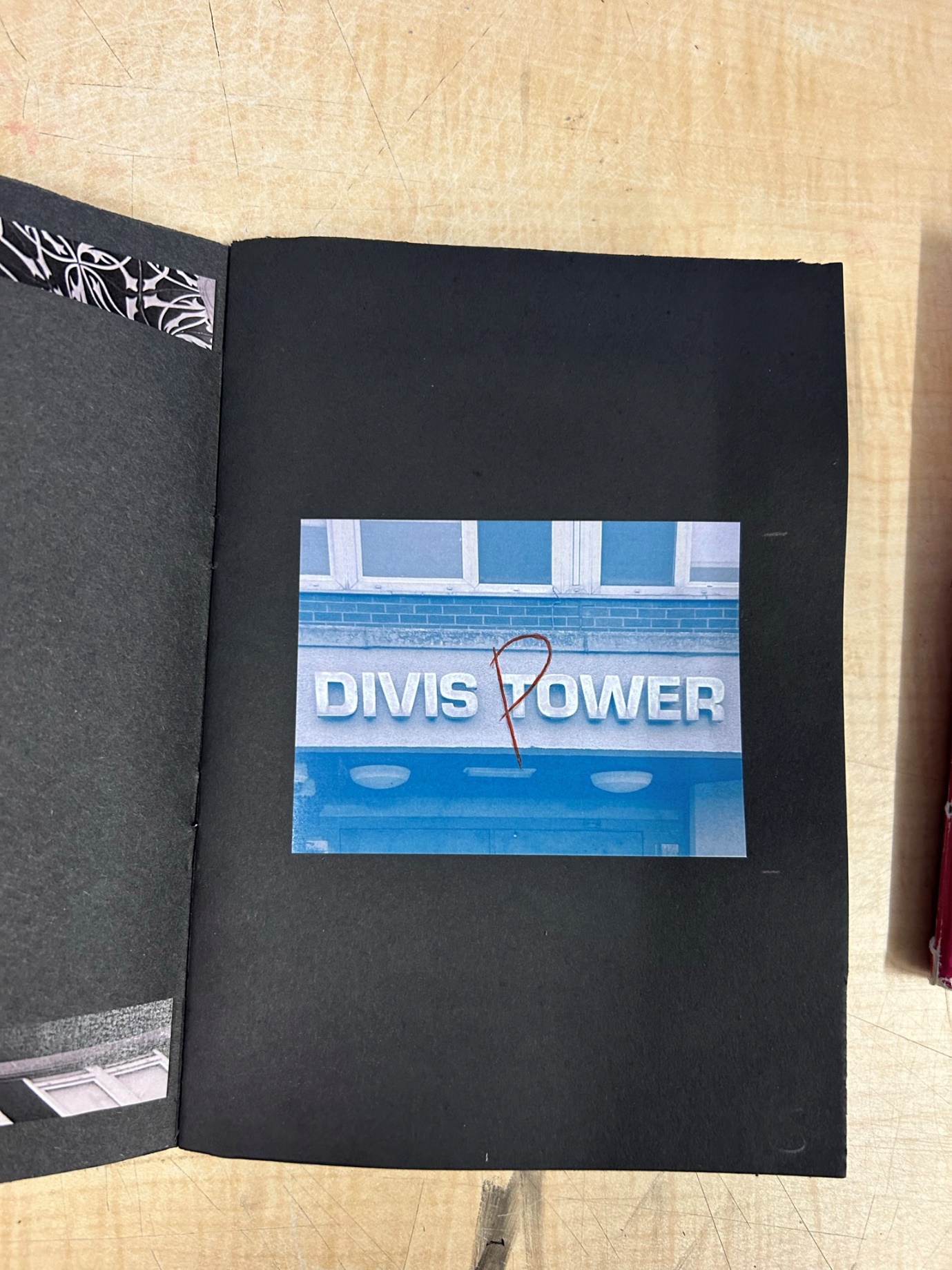 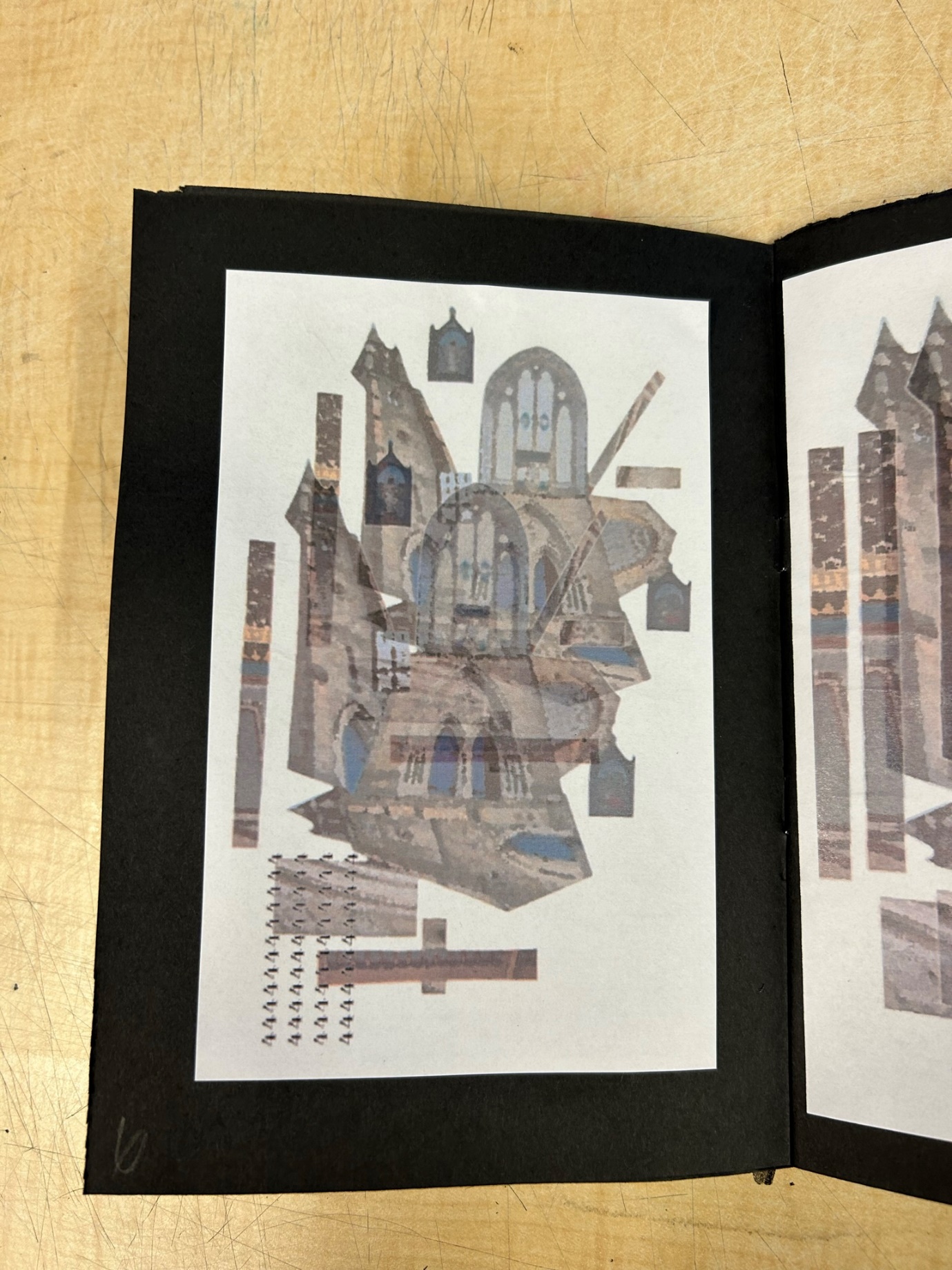 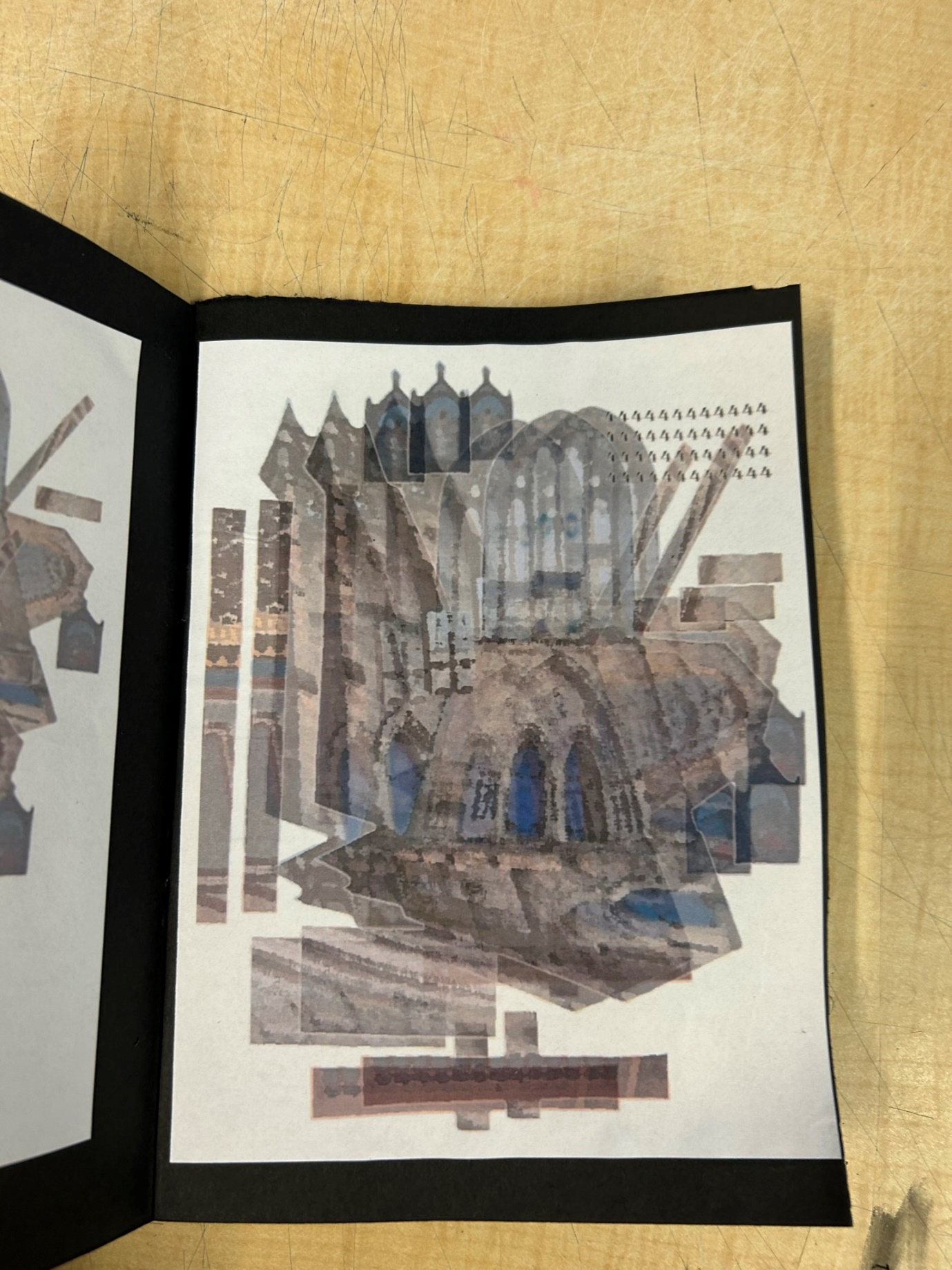 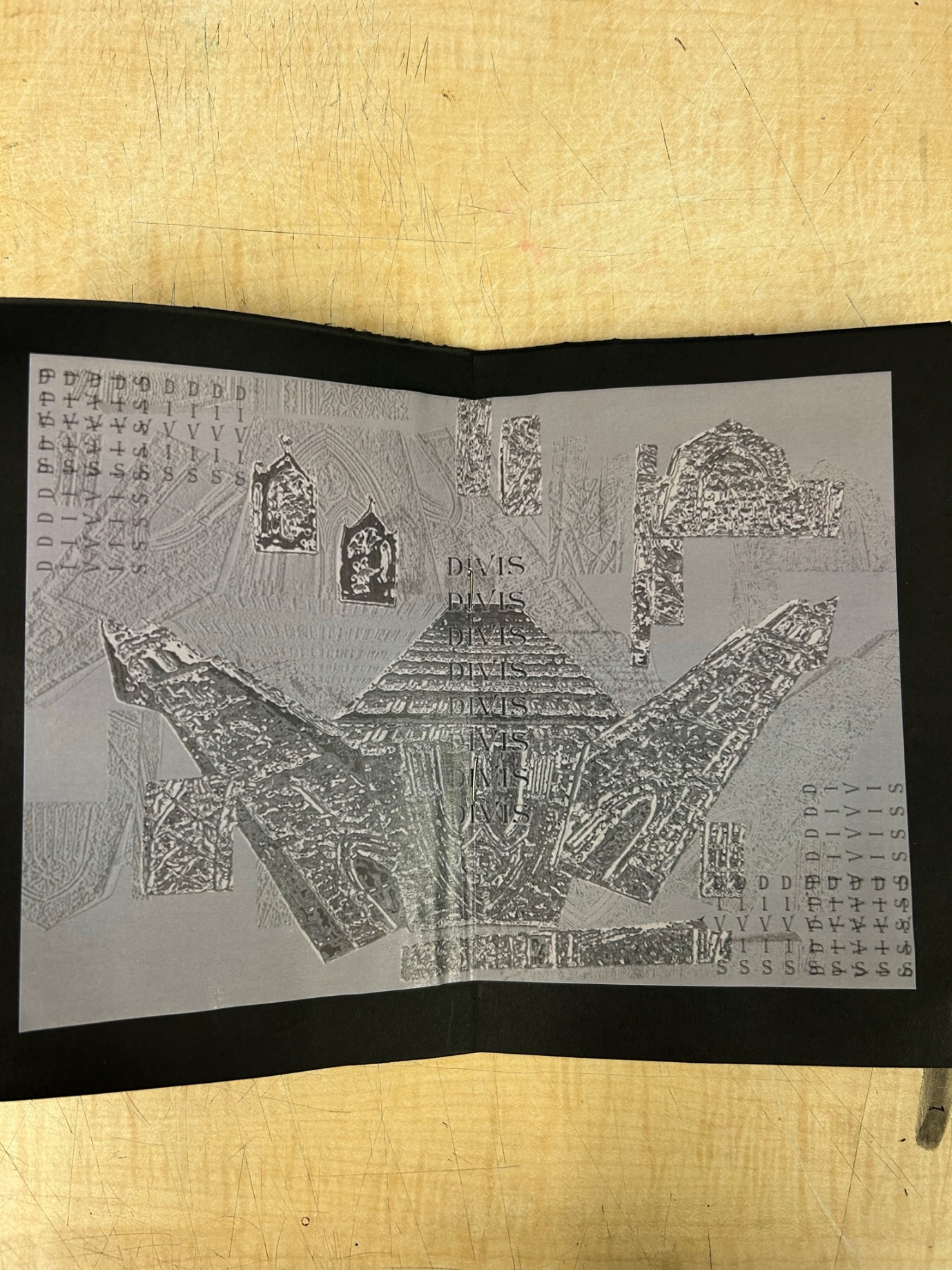 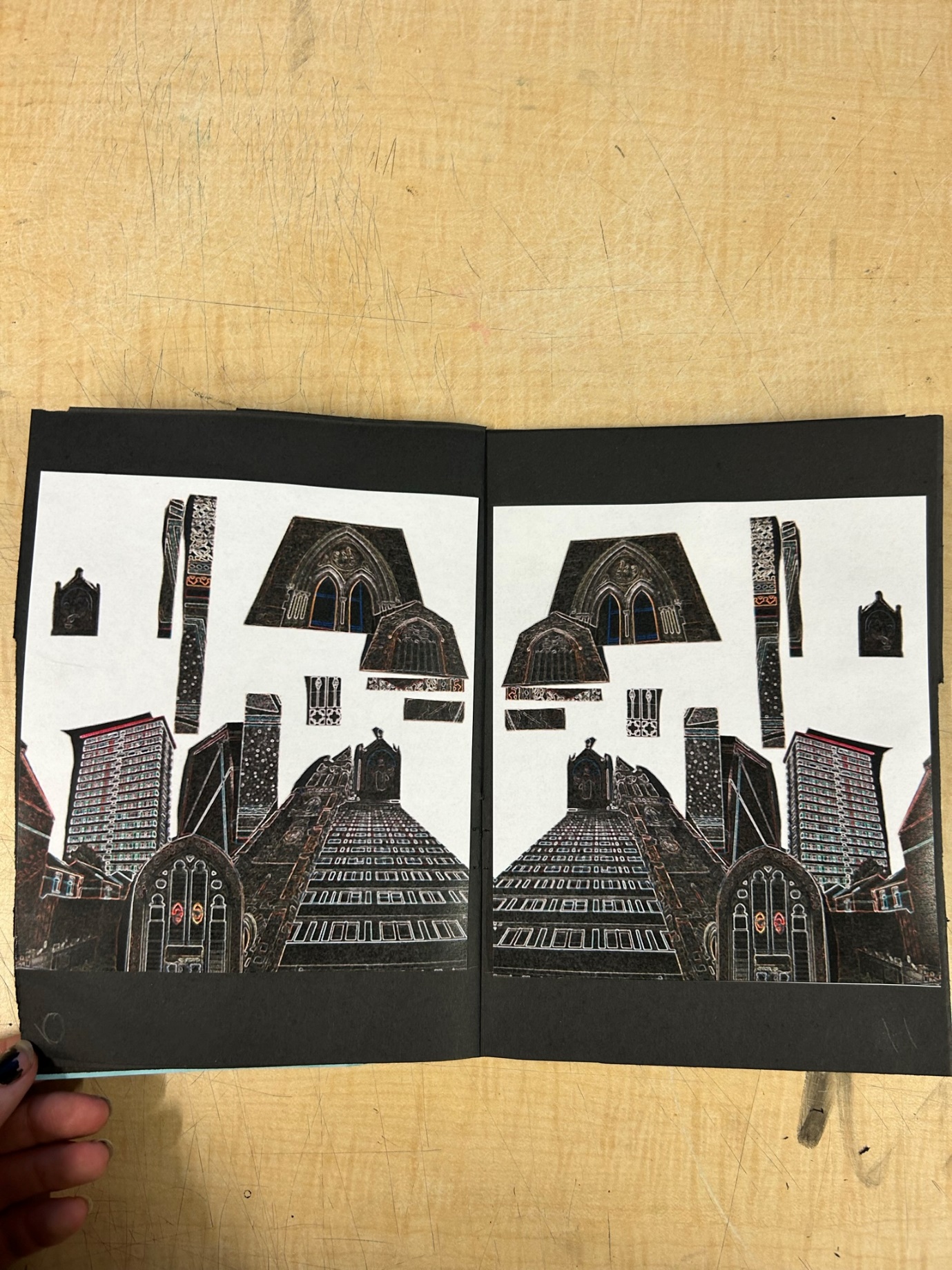 